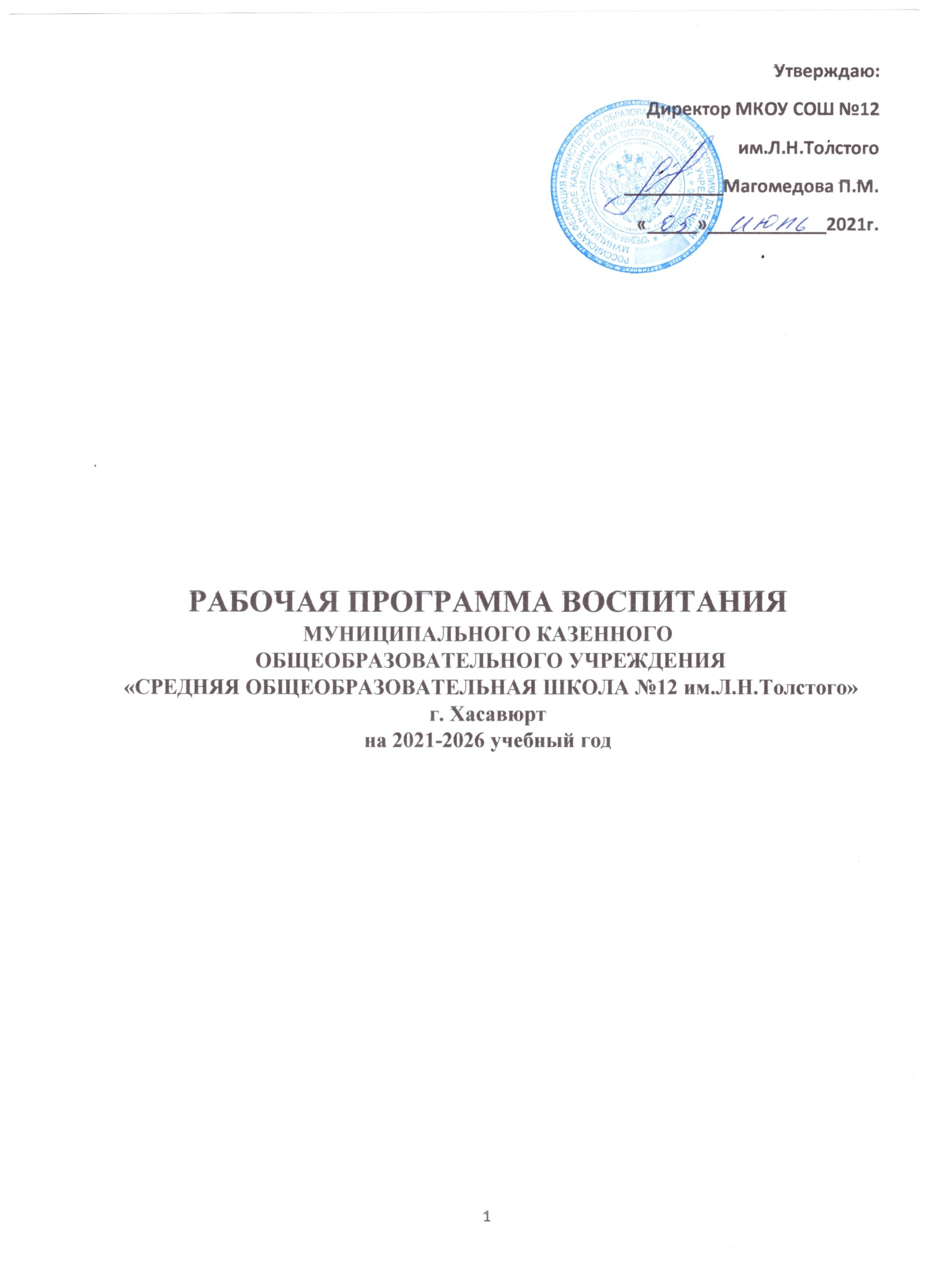 СОДЕРЖАНИЕПояснительная записка ……………………………………………………….. 3
1. Особенности организуемого в МКОУ№12 им.Л.Н.Толстого» воспитательного процесса …………………………………………………………………………42. Цель и задачи воспитания ………………………………………………… 7
3. Виды, формы и содержание деятельности ……………………………...11
.1. Инвариантные модули……………………………………………………. …11
3.1.1. Модуль «Классное руководство» ……………………………………… 11
3.1.2. Модуль «Школьный урок»……………………………………………… 13
3.1.3. Модуль «Курсы внеурочной деятельности»…………………………… 14
3.1.4. Модуль «Самоуправление»……………………………………………… 15
3.1.5. Модуль «Профориентация»…………………………………………….. 16
3.1.6. Модуль «Работа с родителями (законными представителями) обучающихся»....................................................................................................... 17
3.2. Вариативные модули……………………………………………………… .18
3.2.1. Модуль «Ключевые общешкольные дела» ……………………………. 18
3.2.2. Модуль «Юные патриоты России» …………………………………….. 20
3.2.3. Модуль «Я выбираю жизнь» …………………………………………… 20
3.2.4. Модуль «Этнокультурное воспитание» ……………………………… ..21
3.2.5. Модуль «Дополнительное образование» ……………………………… 22
3.2.6. Модуль «Детские общественные объединения»……………………… .23
3.2.7. Модуль «Волонтерская деятельность»…………………………………. 25
4. Основные направления самоанализа воспитательной
работы (мониторинг) ………………………………………………………… 25
Приложение 1. Календарь мероприятий программы воспитания(уровень начального общего образования)…………………….…………………...….. 28
Приложение 2. Календарь мероприятий программы воспитания (уровень основного общего образования)……………………...…………………………………...40
Приложение 3. Календарь мероприятий программы воспитания (уровень среднего основного общего образования)……………………….....……….................. 56ПОЯСНИТЕЛЬНАЯ ЗАПИСКАРабочая программа воспитания (далее – Программа) является нормативно-управленческим документом МКОУ «СОШ№12 им.Л.Н.Толстого», определяющим организационно-управленческие и содержательно-деятельностныенаправления осуществления воспитательной работы в образовательной организации.Настоящая Программа школы разработана на основе следующих нормативных документов:– Конституции Российской Федерации (от 12.12.1993 г.);– Конвенции о правах ребенка (от 20.11.1989 г.);– Закона Российской Федерации «Об образовании в Российской Федерации» (от 29.12.2012 г., №273-ФЗ; с изм.);– Приказа Министерства образования и науки Российской Федерации «Об утверждении Федерального Государственного образовательного стандарта начального общего образования» (от 06.10.2009 г., №373; с изм.);– Устава МКОУ «СОШ№12им.Л.Н.Толстого»В центре рабочей программы воспитания находится личностное развитиеобучающихся, формирование у них системных знаний о различных аспектах развития Республики Дагестан, России и мира. Таким образом, одним из результатов реализации программы станетприобщение обучающихся к традиционным духовным ценностям, правилам и нормам поведения в обществе.Программа призвана обеспечить достижение учащимися личностных результатов, указанных во ФГОС: формирование у обучающихся основ российской идентичности, готовность обучающихся к саморазвитию, мотивации к познанию и обучению, ценностные установки и социально-значимые качества личности, активное участие в социально-значимой деятельности.Рабочая программа воспитания МКОУ «СОШ№12 им.Л.Н.Толстого»содержит четыре раздела:1. Особенности организуемого в МКОУ «СОШ№12 им.Л.Н.Толстого»воспитательного процесса.2. Цели и задачи воспитания.3. Виды, формы и содержание деятельности.4. Основные направлениясамоанализа воспитательной работы (мониторинг).В разделе «Особенности организуемого в МКОУСОШ№12 им.Л.Н.Толстого»воспитательного процесса» представлена специфика деятельности образовательной организации в сфере воспитания.В разделе «Цель и задачи воспитания» на основе базовых общественных ценностей сформулированы цель воспитания и задачи, которые образовательной организации предстоит решать для достижения цели.В разделе «Виды, формы и содержание деятельности» показано, каким образом будет осуществляться достижение поставленных целей и задач воспитания. Данный раздел состоит из нескольких инвариантных и вариативных модулей, каждый из которых ориентирован на одну из поставленных образовательных организацией задач воспитания и соответствует одному из направлений воспитательной работы школы.Инвариантными модулями являются:– «Классное руководство»,– «Школьный урок»,– «Курсы внеурочной деятельности»,– «Самоуправление»,– «Профориентация»,– «Работа с родителями».Вариативными модулями являются:– «Ключевые общешкольные дела»,– «Юные патриоты России»,– «Я выбираю жизнь»,– «Этнокультурное воспитание»,– «Дополнительное образование»,– «Детские общественные объединения»,– «Волонтерская деятельность».В разделе «Основные направления самоанализа воспитательной работы» показано, каким образом в образовательной организации осуществляется самоанализ проводимой в ней воспитательной работы.
В данном разделе представлен перечень основных направлений мониторинга.К рабочей программе воспитания прилагается ежегодный календарный план воспитательной работы.Настоящая Программа является общедоступным документом для ознакомления обучающихся и их родителей (законных представителей), подлежит размещению на официальном сайте МКОУ «СОШ№12 им. Л.Н. Толстого» в сети Интернет.1. ОСОБЕННОСТИ ОРГАНИЗУЕМОГО В МКОУ«СОШ №12 им.Л.Н.Толстого» ВОСПИТАТЕЛЬНОГО ПРОЦЕССАВоспитание – есть управление процессом развития личности через создание благоприятных для этого условий.Целью воспитательной работы в МКОУСОШ№12 им.Л.Н.Толстого»является создание событийной среды, где при социально-педагогической поддержке, в ходе социально-значимой деятельности учащихся, происходит духовное развитие, становление и развитиеобразованного, функционально грамотного, обладающего ключевыми компетентностями,нравственно, психически и физически здорового гражданина-патриота своей Родины,уважающего законные права и свободы других людей, конкурентно-способного всовременной социально-экономической ситуации.Современные требования обеспечить высокий, образовательный, творческий и социальный уровень обучающихся при максимально полезном и плодотворномиспользовании свободного времени и сохранения их здоровья, определяют необходимостьсоздания единой воспитательной системы в образовательной организации, котораявыстраивается на основе интересов обучающихся и использовании разнообразных видов иформ занятий с учениками.Процесс воспитания в образовательной организации основывается на следующих принципах взаимодействия педагогов и обучающихся:– соблюдение законности и прав семьи и ребенка, конфиденциальности информации о ребенке и семье, приоритета безопасности ребенка при нахождении в образовательной организации;– ориентир на создание в образовательной организации психологически комфортной среды для каждого ребенка и взрослого, без которой невозможноконструктивное взаимодействие обучающихся и педагогов;– реализация процесса воспитания главным образом через создание в школе детско-взрослых общностей, которые бы объединяли детей и педагогов яркими исодержательными событиями, общими позитивными эмоциями и доверительными отношениями друг к другу;– организация основных совместных дел обучающихся и педагогов как предметасовместной заботы и взрослых, и детей;– системность и целесообразность процесса воспитания как условия его эффективности.Основы воспитания в образовательной организации:– стержнем годового цикла воспитательной работы школы являются «Ключевые общешкольные дела», через которые осуществляется интеграция воспитательных усилий педагогов;– важной чертой каждого ключевого дела и большинства используемых длявоспитания других совместных дел педагогов и обучающихся является коллективнаяразработка, коллективное планирование, коллективное проведение и коллективный анализ их результатов;– в образовательной организации создаются такие условия, при которых по меревзросления ребенка увеличивается его роль в совместных делах (от пассивногонаблюдателя до организатора);– в проведении общешкольных дел поощряется конструктивное межклассное и межвозрастное взаимодействиеобучающихся, а также их социальная активность;– педагоги образовательной организации ориентированы на формированиеколлективов в рамках школьных классов, кружков и иных детских объединений, наустановление в них доброжелательных и товарищеских взаимоотношений;– ключевой фигурой воспитания в образовательной организации является классныйруководитель, реализующий по отношению к детям личностно-развивающую,организационную, посредническую (в разрешении конфликтов) функции.Воспитательная работа в образовательной организации условно разделена на три блока, включающая в себя работу с обучающимися, работу с родителями (законными представителями) и работу с классными руководителями, при обеспечении согласованности и взаимного дополнения этих блоков.Одним из показателей эффективности воспитательной работы в школе определяется заинтересованность обучающихся школьной жизнью, что обеспечивается формированием школьных традиций, вовлечением детей в общешкольные мероприятия, формированием системы досуговых мероприятий.Работа с родителями (законными представителями) организуется через систему родительских собраний, родительский комитет, Совет отцов, непосредственный контакт родителей (законных представителей) с педагогами, классными руководителями и администрацией образовательной организации.Важным является соблюдение условия единства педагогического, родительского и ученического коллективов. Работа с классными руководителями по организации воспитательной работы строится через систему методических и организационных мероприятий, обеспечивающих раскрытие содержания воспитательной работы, знакомство с современными достижениями педагогики в области организации воспитательной деятельности, обсуждение городских программ по организации воспитательной работы и повышению ее качества и эффективности.В школе функционируют выборные коллегиальные органы управления: Управляющий Совет, Общешкольный родительский комитет, Совет отцов, Совет старшеклассников.Наличие в штате учебного заведения педагога-психолога и социального педагога позволило расширить воспитательные и развивающие возможности образовательного учреждения.К особым условиям осуществления воспитательной деятельности можно отнести: Отряд ЮИД «Светофорчик»; Экологический отряд «Экопатруль»; Волонтерское движение;ЮнармияСистема работы по взаимодействию с родителями;МКОУ «СОШ№12 им.Л.Н.Толстого»в рамках воспитательной работы сотрудничает с:– вузами и колледжами:–Филиал ФГБОУ ВО ДГУ в г. Хасавюрте;–ГБПОУ РД "ППК имени З.Н.Батырмурзаева"–ГБПОУ РД Аграрно-экономический колледж;–НЧПОУ Многопрофильный колледж;–ГБПОУ РД «Дорожно-строительный колледж»;– ГБПОУ РД "Колледж сферы услуг"– ЧПОУ «МЕДИЦИНСКИЙ КОЛЛЕДЖ имени БАШЛАРОВА»с музеями: -Исторический парк «Россия – моя история»,
-Хасавюртовский историко-краеведческий музей-ДК Спартак- Спортивными секциями г.Хасавюрта.-  Реабилитационными центрами г. Хасавюрта2. ЦЕЛЬ И ЗАДАЧИ ВОСПИТАНИЯСовременный национальный воспитательный идеал – это высоконравственный, творческий, компетентный гражданин России, принимающий судьбу Отечества как свою личную, осознающий ответственность за настоящее и будущее своей страны,укорененный в духовных и культурных традициях многонационального народа Российской Федерации.Исходя из этого воспитательного идеала, а также основываясь на базовых для нашего общества ценностях (таких как семья, труд, отечество, природа, мир, знания, культура, здоровье, человек) формулируется общая цель воспитания в образовательной организации – личностное развитие обучающихся, проявляющееся:– в усвоении ими знаний основных норм, которые общество выработало на основе этих ценностей (т.е. в усвоении ими социально значимых знаний);– в развитии их позитивных отношений к этим общественным ценностям (т.е. в развитии их социально значимых отношений);– в приобретении ими соответствующего этим ценностям опыта поведения, опыта применения сформированных знаний и отношений на практике (т.е. в приобретении ими опыта осуществления социально значимых дел).Данная цель ориентирует педагогов не на обеспечение соответствия личности ребенка единому уровню воспитанности, а на обеспечение позитивной динамики развития его личности. В связи с этим важно сочетание усилий педагога по развитию личности ребенка и усилий самого ребенка по своему саморазвитию. Их сотрудничество, партнерские отношения являются важным фактором успеха в достижении цели.Конкретизация общей цели воспитания применительно к возрастным особенностям обучающихся позволяет выделить в ней следующие целевые приоритеты, которым необходимо уделять большее внимание на разных уровнях общего образования.1. В воспитании детей младшего школьного возраста (уровень начального общего образования) таким целевым приоритетом является создание благоприятных условий для усвоения обучающимися социально значимых знаний – знаний основных норм и традиций того общества, в котором они живут.Выделение данного приоритета связано с особенностями детей младшего школьного возраста: с их потребностью самоутвердиться в своем новом социальном статусе – статусе школьника, то есть научиться соответствовать предъявляемым к носителям данного статуса нормам и принятым традициям поведения. Такого рода нормы и традиции задаются в образовательной организации педагогами и воспринимаются детьми именно как нормы и традиции поведения школьника. Знание их станет базой для развития социально значимых отношений школьников и накопления ими опыта осуществления социально значимых дел и в дальнейшем, в подростковом и юношеско мвозрасте. К наиболее важным из них относятся следующие:– быть любящим, послушным и отзывчивым сыном (дочерью), братом (сестрой), внуком (внучкой); уважать старших и заботиться о младших членах семьи; выполнятьпосильную для ребенка домашнюю работу, помогая старшим;–  быть трудолюбивым, следуя принципу «делу – время, потехе – час» как в учебных занятиях, так и в домашних делах, доводить начатое дело до конца;– знать и любить свою Родину – свой родной дом, двор, улицу, город, село, своюстрану; – беречь и охранять природу (ухаживать за комнатными растениями в классе или дома, заботиться о своих домашних питомцах и, по возможности, о бездомных животныхв своем дворе; подкармливать птиц в морозные зимы; не засорять бытовым мусором улицы, леса, водоемы);– проявлять миролюбие – не затевать конфликтов и стремиться решать спорные вопросы, не прибегая к силе;– стремиться узнавать что-то новое, проявлять любознательность, ценить знания;– быть вежливым и опрятным, скромным и приветливым;– соблюдать правила личной гигиены, режим дня, вести здоровый образ жизни;– уметь сопереживать, проявлять сострадание к попавшим в беду; стремиться устанавливать хорошие отношения с другими людьми; уметь прощать обиды, защищатьслабых, по мере возможности помогать нуждающимся в этом людям; уважительноотноситься к людям иной национальной или религиозной принадлежности, иногоимущественного положения, людям с ограниченными возможностями здоровья;–  быть уверенным в себе, открытым и общительным, не стесняться быть в чем-то непохожим на других ребят; уметь ставить перед собой цели и проявлять инициативу,отстаивать собственное мнение и действовать самостоятельно, без помощи старших.Знание младшим школьником данных социальных норм и традиций, понимание важности следования им имеет особое значение для ребенка этого возраста, посколькуоблегчает его вхождение в широкий социальный мир, в открывающуюся ему системуобщественных отношений.2. В воспитании детей подросткового возраста (уровень основного общего образования) таким приоритетом является создание благоприятных условий для развитиясоциально значимых отношений обучающихся, и, прежде всего, ценностных отношений:–  к семье как главной опоре в жизни человека и источнику его счастья;–  к труду как основному способу достижения жизненного благополучия человека, залогу его успешного профессионального самоопределения и ощущения уверенности взавтрашнем дне;–  к своему Отечеству, своей малой и большой Родине как месту, в котором человек вырос и познал первые радости и неудачи, которая завещана ему предками и которуюнужно оберегать;–  к природе как источнику жизни на Земле, основе самого ее существования, нуждающейся в защите и постоянном внимании со стороны человека;–  к миру как главному принципу человеческого общежития, условию крепкой дружбы, налаживания отношений с коллегами по работе в будущем и созданияблагоприятного микроклимата в своей собственной семье;– к знаниям как интеллектуальному ресурсу, обеспечивающему будущее человека,как результату кропотливого, но увлекательного учебного труда;– к культуре как духовному богатству общества и важному условию ощущениячеловеком полноты проживаемой жизни, которое дают ему чтение, музыка, искусство,театр, творческое самовыражение;– к здоровью как залогу долгой и активной жизни человека, его хорошего настроения и оптимистичного взгляда на мир;– к окружающим людям как безусловной и абсолютной ценности, как равноправным социальным партнерам, с которыми необходимо выстраивать доброжелательные и взаимоподдерживающие отношения, дающие человеку радостьобщения и позволяющие избегать чувства одиночества;– к самим себе как хозяевам своей судьбы, самоопределяющимся и само реализующимся личностям, отвечающим за свое собственное будущее.Данный ценностный аспект человеческой жизни чрезвычайно важен для личностного развития школьника, так как именно ценности во многом определяют егожизненные цели, его поступки, его повседневную жизнь. Выделение данного приоритетав воспитании школьников, обучающихся на уровне основного общего образования,связано с особенностями детей подросткового возраста: с их стремлением утвердить себякак личность в системе отношений, свойственных взрослому миру. В этом возрастеособую значимость для детей приобретает становление их собственной жизненнойпозиции, собственных ценностных ориентаций. Подростковый возраст – наиболееудачный возраст для развития социально значимых отношений обучающихся.3. В воспитании детей юношеского возраста (уровень среднего общего образования) таким приоритетом является создание благоприятных условий дляприобретения обучающимися опыта осуществления социально значимых дел.Выделение данного приоритета связано с особенностями школьников юношеского возраста: с их потребностью в жизненном самоопределении, в выборе дальнейшегожизненного пути, который открывается перед ними на пороге самостоятельной взрослойжизни. Сделать правильный выбор учащимся старших классов поможет имеющийся у нихреальный практический опыт, который они могут приобрести в том числе и в школе.Важно, чтобы опыт оказался социально значимым, так как именно он поможет гармоничному вхождению школьников во взрослую жизнь окружающего их общества.Это:–  опыт дел, направленных на заботу о своей семье, родных и близких;– трудовой опыт, опыт участия в производственной практике;– опыт дел, направленных на пользу своему родному городу или селу, стране в целом, опыт деятельного выражения собственной гражданской позиции;– опыт природоохранных дел;– опыт разрешения возникающих конфликтных ситуаций в школе, дома или на улице;– опыт самостоятельного приобретения новых знаний, проведения научных исследований, опыт проектной деятельности;– опыт изучения, защиты и восстановления культурного наследия человечества,опыт создания собственных произведений культуры, опыт творческого самовыражения;– опыт ведения здорового образа жизни и заботы о здоровье других людей;– опыт оказания помощи окружающим, заботы о малышах или пожилых людях, волонтерский опыт;– опыт самопознания и самоанализа, опыт социально приемлемого самовыражения и самореализации.Выделение в общей цели воспитания целевых приоритетов, связанных с возрастными особенностями воспитанников, не означает игнорирования другихсоставляющих общей цели воспитания. Приоритет – это то, чему педагогам, работающимс обучающимися конкретной возрастной категории, предстоит уделять большоевнимание.Добросовестная работа педагогов, направленная на достижение поставленной цели, позволит ребенку получить необходимые социальные навыки, которые помогут емулучше ориентироваться в сложном мире человеческих взаимоотношений, эффективнееналаживать коммуникацию с окружающими, увереннее себя чувствовать вовзаимодействии с ними, продуктивнее сотрудничать с людьми разных возрастов и разногосоциального положения, смелее искать и находить выходы из трудных жизненныхситуаций, осмысленнее выбирать свой жизненный путь в сложных поисках счастья длясебя и окружающих его людей.Достижению поставленной цели воспитания обучающихся будет способствовать решение следующих основных задач:– реализовывать воспитательные возможности общешкольных ключевых дел, поддерживать традиции их коллективного планирования, организации, проведения ианализа в школьном сообществе;– реализовывать потенциал классного руководства в воспитании обучающихся, поддерживать активное участие классных сообществ в жизни школы;– вовлекать обучающихся в кружки и иные объединения, работающие по школьным программам внеурочной деятельности, реализовывать их воспитательныевозможности;– использовать в воспитании детей возможности школьного урока, поддерживать использование на уроках интерактивных форм занятий с обучающимися;– инициировать и поддерживать ученическое самоуправление как на уровне школы, так и на уровне классных сообществ;– поддерживать деятельность функционирующих на базе школы детских общественных объединений и организаций;– организовывать для обучающихся экскурсии (в т.ч. виртуальные) и реализовывать их воспитательный потенциал;– организовывать профориентационную работу с обучающимися;– организовать работу школьных медиа, реализовывать их воспитательный потенциал;– развивать предметно-эстетическую среду школы и реализовывать ее воспитательные возможности;– организовать работу с семьями обучающихся, их родителями (законнымипредставителями), направленную на совместное решение проблем личностного развитиядетей.Планомерная реализация поставленных задач позволит организовать в образовательной организации интересную и событийно насыщенную жизнь детей ипедагогов, что станет эффективным способом профилактики антисоциального поведенияобучающихся.3. ВИДЫ, ФОРМЫ И СОДЕРЖАНИЕ ДЕЯТЕЛЬНОСТИПрактическая реализация цели и задач воспитания осуществляется в рамках следующих направлений воспитательной работы школы, каждое из которых представленов соответствующем модуле.3.1. Инвариантные модули3.1.1. Модуль «Классное руководство»Осуществляя работу с классом, классный руководитель организует работу с коллективом класса; индивидуальную работу с учащимися вверенного ему класса; работу с учителями, преподающими в данном классе; работу с родителями (законными представителями) обучающихся.Работа с классным коллективом:– инициирование и поддержка участия класса в общешкольных ключевых делах, оказание необходимой помощи детям в их подготовке, проведении и анализе;– организация интересных и полезных для личностного развития ребенка совместных дел с учащимися вверенного ему класса (познавательной, трудовой, спортивно-оздоровительной, духовно-нравственной, творческой, профориентационнойнаправленности), позволяющие с одной стороны, – вовлечь в них детей с самыми разными потребностями и тем самым дать им возможность самореализоваться в них, а с другой, – установить и упрочить доверительные отношения с учащимися класса, стать для них значимым взрослым, задающим образцы поведения в обществе;–проведение классных часов как часов плодотворного и доверительного общения педагога и обучающихся, основанных на принципах уважительного отношения к личности ребенка, поддержки активной позиции каждого ребенка в беседе, предоставления школьникам возможности обсуждения и принятия решений по обсуждаемой проблеме, создания благоприятной среды для общения;– сплочение коллектива класса через игры и тренинги на сплочение и командообразование;– регулярные внутриклассные мероприятия, дающие каждому ученику возможность рефлексии собственного участия в жизни класса;– выработка совместно с обучающимися законов класса, помогающих детям освоить нормы и правила общения, которым они должны следовать в школе.Индивидуальная работа с обучающимися:– изучение особенностей личностного развития учащихся класса через наблюдение за поведением школьников в их повседневной жизни, в специально создаваемых педагогических ситуациях, в играх, погружающих ребенка в мир человеческих отношений, в организуемых педагогом беседах по тем или иным нравственнымпроблемам; результаты наблюдения сверяются с результатами бесед классногоруководителя с родителями (законными представителями) обучающихся, с преподающими в данном классе учителями;– поддержка ребенка в решении важных для него жизненных проблем (налаживание взаимоотношений с одноклассниками или учителями, выбор профессии, вуза и дальнейшего трудоустройства, успеваемость и т.п.), когда каждая проблема трансформируется классным руководителем в задачу для школьника, которую они совместно стараются решить;– индивидуальная работа с обучающимися класса, направленная на заполнение ими личных портфолио, в которых дети не просто фиксируют свои учебные, творческие, спортивные, личностные достижения, но и в ходе индивидуальных неформальных бесед с классным руководителем в начале каждого года планируют их, а в конце года – вместе анализируют свои успехи и неудачи;– коррекция поведения ребенка через частные беседы с ним, его родителями (законными представителями), с другими учащимися класса; через предложение взять на себя ответственность за то или иное поручение в классе.Работа с учителями, преподающими в классе:– регулярные консультации классного руководителя с учителями-предметниками, направленные на формирование единства мнений и требований педагогов по ключевым вопросам воспитания, на предупреждение и разрешение конфликтов между учителями и обучающимися;– проведение педагогических консилиумов, направленных на решение конкретных проблем класса и интеграцию воспитательных влияний на обучающихся;– привлечение учителей к участию во внутриклассных делах, дающих педагогам возможность лучше узнавать и понимать своих учеников, увидев их в иной, отличной от учебной, обстановке;– привлечение учителей к участию в родительских собраниях класса дляобъединения усилий в деле обучения и воспитания детей.Работа с родителями (законными представителями) обучающихся:– регулярное информирование родителей (законных представителей) о школьных успехах и проблемах их детей, о жизни класса в целом;– помощь родителям (законным представителям) обучающихся в регулировании отношений между ними, администрацией образовательной организации и учителями-предметниками;– организация родительских собраний, происходящих в режиме обсуждения наиболее острых проблем обучения и воспитания обучающихся;– создание и организация работы родительских комитетов классов, участвующих в управлении образовательной организацией и решении вопросов воспитания и обучения их детей.3.1.2. Модуль «Школьный урок»Воспитывающее обучение – это такое обучение, в процессе которого организуется целенаправленное формирование запланированные педагогом отношений учащихся к различным явлениям окружающей жизни, с которыми ученик сталкивается на уроке. Из урока в урок, имея в виду одну воспитательную цель, учитель ставит различные воспитательные задачи. А так как становление отношений не происходит в один момент, на одном уроке, и для его формирования необходимо время, то внимание педагога к воспитательной цели и её задачам должно быть неугасающим и постоянным.Каждый урок воспитывает. Если урок дидактически правильно организован, он окажет позитивное влияние на формирование личности.Реализация школьными педагогами воспитательного потенциала урокапредполагает следующее:–установление доверительных отношений между учителем и его учениками,способствующих позитивному восприятию учащимися требований учителя, привлечению их внимания к обсуждаемой на уроке информации, активизации их познавательной деятельности;– побуждение обучающихся соблюдать на уроке общепринятые нормы поведения, правила общения со старшими (учителями) и сверстниками (школьниками), принципы учебной дисциплины и самоорганизации;– привлечение внимания обучающихся к ценностному аспекту изучаемых на уроках явлений, организация их работы с получаемой на уроке социально значимой информацией – инициирование ее обсуждения, высказывания учащимися собственного мнения по ее поводу, выработки своего к ней отношения;– использование воспитательных возможностей содержания учебного предмета через демонстрацию детям примеров ответственного, гражданского поведения, проявления человеколюбия и добросердечности, через подбор соответствующих текстов для чтения, задач для решения, проблемных ситуаций для обсуждения в классе;–  применение на уроке интерактивных форм работы обучающихся: интеллектуальных игр, стимулирующих познавательную мотивацию школьников; дискуссий, которые дают учащимся возможность приобрести опыт ведения конструктивного диалога; групповой работы или работы в парах, которые учат школьников командной работе и взаимодействию с другими детьми;– включение в урок игровых процедур, которые помогают поддержать мотивацию детей к получению знаний, налаживанию позитивных межличностных отношений в классе, помогают установлению доброжелательной атмосферы во время урока;– инициирование и поддержка исследовательской деятельности обучающихся в рамках реализации ими индивидуальных и групповых исследовательских проектов, что даст школьникам возможность приобрести навык самостоятельного решениятеоретической проблемы, навык генерирования и оформления собственных идей, навык уважительного отношения к чужим идеям, оформленным в работах других исследователей, навык публичного выступления перед аудиторией, аргументирования и отстаивания своей точки зрения.3.1.3. Модуль «Курсы внеурочной деятельности»Воспитание на занятиях курсов внеурочной деятельности осуществляется преимущественно через:– вовлечение обучающихся в интересную и полезную для них деятельность, которая предоставит им возможность самореализоваться в ней, приобрести социально значимые знания, развить в себе важные для своего личностного развития социально значимые отношения, получить опыт участия в социально значимых делах;– формирование на занятиях детско-взрослых общностей, которые могли бы объединять детей и педагогов общими позитивными эмоциями и доверительными отношениями друг к другу;– создание в детских объединениях традиций, задающих их членам определенные социально значимые формы поведения;– поддержку в детских объединениях школьников с ярко выраженной лидерской позицией и установкой на сохранение и поддержание накопленных социально значимых традиций;– поощрение педагогами детских инициатив и детского самоуправления.Реализация воспитательного потенциала курсов внеурочной деятельности происходит в рамках следующих выбранных школьниками ее видов:● познавательная деятельность: курсы внеурочной деятельности, направленные на передачу школьникам социально значимых знаний, развивающие их любознательность, позволяющие привлечь их внимание к экономическим, политическим, экологическим, гуманитарным проблемам нашего общества, формирующие их гуманистическое мировоззрение и научную картину мира.Курсы внеурочной деятельности, предложенные в рамках данного направления в МКОУ «СОШ№12 им.Л.Н.Толстого»:– «Занимательная грамматика» (1-4 классы);– «Занимательная математика» (1-4 классы);3.1.4. Модуль «Самоуправление»Поддержка детского самоуправления в образовательной организации помогаетпедагогам воспитывать в детях инициативность, самостоятельность, ответственность, трудолюбие, чувство собственного достоинства, а обучающимся предоставляет широкие возможности для самовыражения и самореализации.Детское самоуправление в МКОУ «СОШ№12 им.Л.Н.Толстого»осуществляется следующим образом:на уровне образовательной организации:– через деятельность выборного Совета старшеклассников, создаваемого для учета мненияшкольников по вопросам управления образовательной организацией и принятияадминистративных решений, затрагивающих их права и законные интересы;– через деятельность Совета старост, объединяющего старост классов дляоблегчения распространения значимой для обучающихся информации и полученияобратной связи от классных коллективов;– через работу постоянно действующего школьного актива, инициирующего иорганизующего проведение личностно значимых для школьников событий (соревнований,конкурсов, фестивалей и т.п.);на уровне классов:– через деятельность выборных по инициативе и предложениям учащихся класса старост, представляющих интересы класса в общешкольных делах и призванных координировать его работу с работой общешкольных органов самоуправления и классных руководителей;на индивидуальном уровне:– через вовлечение обучающихся в планирование, организацию, проведение и анализ общешкольных и внутриклассных дел;– через реализацию школьниками, взявшими на себя соответствующую роль, функций по контролю за порядком и чистотой в классе, уходом за классной комнатой ит.п.3.1.5. Модуль «Профориентация»Совместная деятельность педагогов и обучающихся по направлению«профориентация» включает в себя профессиональное просвещение школьников, диагностику и консультирование по проблемам профориентации, организацию профессиональных проб школьников. Задача совместной деятельности педагога и ребенка – подготовить школьника к осознанному выбору своей будущей профессиональной деятельности.Создавая профориентационно-значимые проблемные ситуации, формирующие готовность обучающегося к выбору, педагог актуализирует егопрофессиональное самоопределение, позитивный взгляд на труд в постиндустриальном мире, охватывающий не только профессиональную, но и вне профессиональную  составляющие такой деятельности.Эта работа осуществляется через:– циклы профориентационных часов общения, направленных на подготовку обучающихся к осознанному планированию и реализации своего профессионального будущего;–профориентационные игры: деловые игры, квесты, решение кейсов (ситуаций, в которых необходимо принять решение, занять определенную позицию), расширяющие знания обучающихся о типах профессий, способах выбора профессий, достоинствах и недостатках той или иной профессиональной деятельности;– экскурсии на предприятия города, дающие обучающимся начальные представления о существующих профессиях и условиях работы людей, представляющих эти профессии;– посещение профориентационных выставок, ярмарок профессий, дней открытых дверей в средних специальных учебных заведениях и вузах;– встречи с людьми разных профессий (возможны в режиме online);– совместное с педагогами изучение Интернет-ресурсов, посвященных выбору профессий, прохождение профориентационногоonline-тестирования, прохождение online-курсов по интересующим профессиям и направлениям образования;– участие в работе Всероссийских профориентационных проектов, созданных в сети Интернет: просмотр лекций, решение учебно-тренировочных задач, участие в мастер-классах.Профориентационная работа в МКОУ «СОШ№12 им.Л.Н.Толстого» опирается на следующие принципы:– систематичность и преемственность профориентации (от начальной – к старшей школе);– дифференцированный и индивидуальный подход к учащимся в зависимости от возраста и уровня сформированности их интересов, от различий в ценностных ориентациях и жизненных планах;–оптимальное сочетание массовых, групповых и индивидуальных форм профориентационной работы с учащимися и родителями (законными представителями);– взаимосвязь школы, семьи, профессиональных учебных заведений.Кроме того, для учащихся организовываются профориентационные экскурсии и встречи с представителями вуза и сузов г.Хасавюрт.3.1.6. Модуль «Работа с родителями(законными представителями) обучающихся»Работа с родителями (законными представителями) обучающихся осуществляется для более эффективного достижения цели воспитания, которое обеспечивается согласованием позиций семьи и школы в данном вопросе. Работа с родителями (законными представителями) обучающихся осуществляется в рамках следующих видов и форм деятельности:на групповом уровне:– общешкольный родительский комитет, участвующий в решении некоторых вопросов воспитания и социализации их детей;– общешкольные родительские собрания, происходящие в режиме обсуждения наиболее острых проблем обучения и воспитания обучающихся;– психолого-педагогический лекторий по темам «Положительные и отрицательные эмоции. Роль семьи в развитии моральных качеств ребенка», «Семейные традиции и их роль в воспитании подростков», «Семья и выбор жизненного пути», «Физическое развитие школьников в школе и дома», «Общение родителей и детей как условие успеха воспитания»;на индивидуальном уровне:– помощь со стороны родителей (законных представителей) в подготовке и проведении общешкольных и внутриклассных мероприятий воспитательной направленности;– индивидуальное консультирование c целью координации воспитательных усилий педагогов и родителей (законных представителей) обучающихся.3.2. Вариативные модули3.2.1. Модуль «Ключевые общешкольные дела»Ключевые дела – это главные традиционные общешкольные дела, в которых принимает участие большая часть обучающихся и которые обязательно планируются,готовятся, проводятся и анализируются совместно педагогами и детьми. Ключевые дела обеспечивают включенность в них большого числа детей и взрослых, способствуют интенсификации их общения, ставят их в ответственную позицию к происходящему вобразовательной организации. Введение ключевых дел в жизнь школы помогает преодолеть характер воспитания, сводящийся к набору мероприятий, организуемых педагогами для детей.Для этого в образовательной организации используются следующие формы работы:на внешкольном уровне:–социальные проекты – ежегодные совместно разрабатываемые и реализуемые обучающимися и педагогами комплексы дел, ориентированные на преобразование окружающего школу социума;–участие во Всероссийских акциях, посвященных значимым отечественным и Международным событиям;на школьном уровне:–общешкольные праздники – ежегодно проводимые творческие(театрализованные, музыкальные, литературные и т.п.) дела, связанные со значимыми для детей и педагогов знаменательными датами и в которых участвуют все классы образовательной организации;–церемонии награждения (по итогам года) обучающихся и педагогов за активное участие в жизни школы, защиту чести школы в конкурсах, соревнованиях, олимпиадах,значительный вклад в развитие школы. Это способствует поощрению социальной активности детей, развитию позитивных межличностных отношений между педагогами и воспитанниками, формированию чувства доверия и уважения друг к другу;–оформление интерьера школьных помещений (коридоров, лестничных пролетов ит.п.) и их периодическая переориентация, которая может служить хорошим средством разрушения негативных установок обучающихся на учебные и внеучебные занятия;–размещение на стенах образовательной организации регулярно сменяемых экспозиций: творческих работ обучающихся, позволяющих им реализовать свой творческий потенциал, а также знакомящих их с работами друг друга; фотоотчетов об интересных событиях, происходящих в образовательной организации (проведенных ключевых делах, интересных экскурсиях, встречах с интересными людьми и т.п.);–озеленение пришкольной территории;–создание и популяризация особой школьной символики (флаг школы, гимн школы, эмблема школы, элементы школьного костюма и т.п.), используемой как вшкольной повседневности, так и в торжественные моменты жизни образовательной организации – во время праздников, торжественных церемоний, ключевых общешкольных дел и иных происходящих в жизни школы знаковых событий;на уровне классов:–выбор и делегирование представителей классов в общешкольные советы дел, ответственных за подготовку общешкольных ключевых дел;– участие школьных классов в реализации общешкольных ключевых дел;–проведение в рамках класса итогового анализа детьми общешкольных ключевых дел, участие представителей классов в итоговом анализе проведенных дел на уровне общешкольных советов дела;–благоустройство классных кабинетов, осуществляемое классными руководителями вместе с обучающимися своих классов, позволяющее ученикам проявить свои фантазию и творческие способности, создающее повод для длительного общения классного руководителя со своими детьми;на индивидуальном уровне:–вовлечение по возможности каждого ребенка в ключевые дела школы;–индивидуальная помощь ребенку (при необходимости) в освоении навыковподготовки, проведения и анализа ключевых дел;–наблюдение за поведением ребенка в ситуациях подготовки, проведения и анализа ключевых дел, за его отношениями со сверстниками, старшими и младшими школьниками, с педагогами и другими взрослыми;–при необходимости коррекция поведения ребенка через частные беседы с ним,через включение его в совместную работу с другими детьми, которые могли бы стать хорошим примером для ребенка, через предложение взять в следующем ключевом деле на себя роль ответственного за тот или иной фрагмент общей работы.3.2.2. Модуль «Юные патриоты России»Модуль «Юные патриоты России» направлен на поэтапное освоение детьми и подростками культурно-исторического наследия малой родины, воспитание патриотических чувств и высоких культурно – нравственных качеств.Основная цель данного модуля: формирование основ патриотизма (воспитание качеств человека, которые составляют основу его коммуникативной, гражданской и социальной активности, развитие творческих способностей, воспитание уважения к культуре и истории родного края) через:– создание условий для формирования личности гражданина и патриота России с присущими ему ценностями, взглядами, ориентациями, установками, мотивами деятельности и поведения;– формирование гражданской и правовой направленности развития личности;– воспитание у подрастающего поколения активной жизненной позиции.Данная цель охватывает весь педагогический процесс, пронизывает все структуры, интегрируя занятия и повседневную жизнь воспитанников, разнообразные виды деятельности. Ее достижение становится возможным через решение определенных задач:– изучение природы, истории и культуры Отечества и родного края. Формирование у детей системы знаний о своей Родине;–  формирование ведущих интегративных качеств личности. Воспитание у детей интереса к окружающему миру, эмоциональной отзывчивости на события общественной жизни;–  воспитание и развитие национальных начал и национального образа жизни, в то же время уважения и интереса ко всем нациям;–  воспитание гражданской позиции, бережного отношения к памятникам истории, культуры родного края, сохранения традиции;– включение детей в практическую деятельность по применению полученных знаний;– акцентирование внимания обучающихся посредством элементов предметно-эстетической среды (стенды, плакаты) на важных для воспитания ценностях образовательной организации, ее традициях, правилах.3.2.3. Модуль «Я выбираю жизнь»Данный модуль включает воспитательную работу, направленную на воспитание межэтнического толерантного отношения, на профилактику экстремизма и терроризма, формирование здорового образа жизни, предупреждение суицидального поведения.Задачами данного модуля являются:– социально-психологическое диагностирование, корректирование, консультирование законных представителей несовершеннолетних и самих несовершеннолетних;– выявление и разрешение конфликтных ситуаций при выполнении профессиональной деятельности; – защита прав детей;– устранение дефектов социализации и правовой социализации обучающихся;– использование технологий межведомственного взаимодействия, используемых в организации индивидуальной профилактической работы;– овладение навыками организации мониторинга по вопросам отнесенным.на внешкольном уровне:– участие во Всероссийских, Республиканских акциях, конкурсах, направленных на воспитание межэтнического толерантного отношения, на профилактику экстремизма и терроризма, формирование здорового образа жизни, предупреждение суицидального поведения;на школьном уровне:– функционирование социально-психологической службы;– проведение тестирования, анкетирование, диагностики, коррекции;– организация лекториев для учащихся по возрастным группам;– вовлечение в работу по другим модулям в целях создания социально-значимого окружения учащихся;на уровне класса:– оказание наставнической помощи;– проведение бесед, круглых столов, тренингов и т.д.; – взаимодействие с родителями;на индивидуальном уровне:– проведение индивидуальных бесед и бесед с родителями;– наблюдение и вовлечение обучающихся в общую работу класса;– организация досуга обучаемых.3.2.4. Модуль «Этнокультурное воспитание»Данный модуль реализуется через модульные курсы по культуре и традициям народов Дагестана также через работу школьного музейного уголка «Родник». В работе музейного уголка используются  формы и методы, соответствующие современным требованиям и условиям, интересам, возможностям, особенностям обучающихся.Работая индивидуально, учащиеся самостоятельно готовят доклады, рефераты, оформляют выставки фотографий, записывают воспоминания ветеранов, берут интервью у жителей города, выпускников школы и т.д.Материалы музея используются при проведении уроков, внеурочных мероприятиях. В совместной деятельности педагогов и обучающихся разрабатывается школьная символика, которая используется в повседневной школьной жизни, при проведении важных торжественных событий, закрепляются лучшие традиции.3.2.5. Модуль «Дополнительное образование»Дополнительное образование – это процесс свободно избранного ребенком освоения знаний, способов деятельности, ценностных ориентаций, направленных наудовлетворение интересов личности, ее склонностей, способностей и содействующей самореализации и культурной адаптации, входящих за рамки стандарта общего образования. Дополнительное образование ведется так же, как другие типы и виды образования по конкретным образовательным программам. Дополнительное образование детей - неотъемлемая часть общего образования, которая выходит за рамки государственных образовательных стандартов, предполагает свободный выбор ребенком сфер и видов деятельности, ориентированных на развитие его личностных качеств, способностей, интересов, которые ведут к социальной и культурной самореализации, к саморазвитию и самовоспитанию.Система дополнительного образования в МКОУ «СОШ№12им.Л.Н. Толстого»:–максимально ориентируется на запросы и потребности детей, обучающихся и их родителей (законных представителей);–обеспечивает психологический комфорт для всех детей, учащихся и личностную значимость учащихся;–дает возможность каждому открыть себя как личность;– предоставляет ученику возможность творческого развития по силам, интересам и в индивидуальном темпе;–налаживает взаимоотношения всех субъектов дополнительного образования на принципах реального гуманизма;–побуждает учащихся к саморазвитию и самовоспитанию, к самооценке и самоанализу;–обеспечивает оптимальное соотношение управления и самоуправления в жизнедеятельности школьного коллектива.Дополнительное образование обладает большими возможностями для совершенствования общего образования:–позволяет полнее использовать потенциал школьного образования за счет углубления, расширения и применения школьных знаний;–позволяет расширить общее образование путем реализации досуговых и индивидуальных образовательных программ;–дает возможность каждому ребенку удовлетворить свои индивидуальные познавательные, эстетические, творческие запросы.Массовое участие детей в досуговых программах способствует сплочению школьного коллектива, укреплению традиций школы, утверждению благоприятного социально-психологического климата в ней.Занятия в объединениях проводятся по дополнительным общеразвивающим программам различной направленности:● гуманитарная  направленность:– «Подготовка к ОГЭ» (русский язык, история, обществознание);–«Подготовка к ЕГЭ»(русский язык, история, обществознание);● физкультурно-спортивная направленность:–«Волейбол»;–«Баскетбол»;● художественная направленность:– «Умелые руки»;– «Веселые нотки».В МКОУ «СОШ№12 им.Л.Н.Толстого»созданы объединения дополнительного образования различных направленностей, функционирующие на бесплатной основе.Для системной и качественной реализации дополнительного образования в школе разработаны дополнительные общеразвивающие программы по вышеуказанным направленностям, в структуру которых входят рабочие программы по каждому объединению, относящемуся к данной направленности.3.2.6. Модуль «Детские общественные объединения»Действующее на базе образовательной организации детские общественные объединения – это добровольные и целенаправленные формирования, созданные поинициативе детей и взрослых, объединившихся на основе общности интересов дляреализации общих целей. Воспитание в детских общественных объединениях осуществляется через:–утверждение и последовательную реализацию в детском общественном объединении демократических процедур (выборы руководящих органов объединения,под отчетность выборных органов общему сбору объединения; ротация состава выборных органов и т.п.), дающих ребенку возможность получить социально значимый опыт гражданского поведения;–организацию общественно полезных дел, дающих детям возможность получить важный для их личностного развития опыт деятельности, направленной на помощь другим людям, своей школе, обществу в целом; развить в себе такие качества как забота,уважение, умение сопереживать, умение общаться, слушать и слышать других (такими делами могут являться: посильная помощь, оказываемая школьниками пожилым людям;совместная работа с учреждениями социальной сферы и др.);–поддержку и развитие в детском объединении его традиций, формирующих уребенка чувство общности с другими его членами, чувство причастности к тому, что происходит в объединении;–участие членов детских общественных объединений в волонтерских акциях,деятельности на благо конкретных людей и социального окружения в целом. Это может быть, как участием школьников в проведении разовых акций, которые часто носят масштабный характер, так и постоянной деятельностью обучающихся.В МКОУ «СОШ№12 им.Л.Н.Толстого»действуют следующие основные детские объединения:3.2.7. Модуль «Волонтерская деятельность»Волонтерство – это участие обучающихся в общественно-полезных делах,деятельности на благо конкретных людей и социального окружения в целом.Волонтерство позволяет школьникам проявить такие качества как внимание, забота, уважение. Волонтерство позволяет развивать коммуникативную культуру, умение общаться, слушать и слышать, эмоциональный интеллект, эмпатию, умение сопереживать.Воспитательный потенциал волонтерства реализуется следующим образом:на внешкольном уровне:–посильная помощь, оказываемая школьниками пожилым людям, проживающим в микрорайоне расположения образовательной организации;–привлечение обучающихся к совместной работе с учреждениями социальной сферы (детские сады, центры социальной помощи семьеи детям) – в проведении культурно-просветительских и развлекательных мероприятий дляпосетителей этих учреждений;–участие обучающихся (с согласия родителей (законных представителей) к сбору помощи для нуждающихся;на уровне образовательной организации: участие обучающихся в организации праздников, торжественных мероприятий, встреч с гостями центра.4. ОСНОВНЫЕ НАПРАВЛЕНИЯ САМОАНАЛИЗА ВОСПИТАТЕЛЬНОЙРАБОТЫ(мониторинг)Самоанализ организуемой в образовательной организации воспитательной работы осуществляется по выбранным направлениям и проводится с целью выявления основных проблем школьного воспитания и последующего их решения.Самоанализ осуществляется ежегодно непосредственно самой образовательной организации.Основными принципами, на основе которых осуществляется самоанализ воспитательной работы в образовательной организации, являются:–принцип гуманистической направленности осуществляемого анализа, ориентирующий на уважительное отношение как к воспитанникам, так и к педагогам, реализующим воспитательный процесс;–принцип приоритета анализа сущностных сторон воспитания, ориентирующий на изучение не количественных его показателей, а качественных – таких как содержание и разнообразие деятельности, характер общения и отношений между школьниками и педагогами;–принцип развивающего характера осуществляемого анализа, ориентирующий на использование его результатов для совершенствования воспитательной деятельности педагогов: грамотной постановки ими цели и задач воспитания, умелого планирования своей воспитательной работы, адекватного подбора видов, форм и содержания их совместной с детьми деятельности;–принцип разделенной ответственности за результаты личностного развития обучающихся, ориентирующий на понимание того, что личностное развитие школьников– это результат как социального воспитания (в котором образовательная организация участвует наряду с другими социальными институтами), так и стихийной социализации и саморазвития детей.Основными направлениями анализа организуемого в школе воспитательного процесса могут быть следующие:1. Результаты воспитания, социализации и саморазвития обучающихся.Критерием, на основе которого осуществляется данный анализ, является динамика личностного развития обучающихся каждого класса.Осуществляется анализ классными руководителями совместно с заместителем директора по воспитательной работе с последующим обсуждением его результатов на педагогическом совете школы.Способом получения информации о результатах воспитания, социализации и саморазвития обучающихся является педагогическое наблюдение.Внимание педагогов сосредотачивается на следующих вопросах: какие прежде существовавшие проблемы личностного развития обучающихся удалось решить за прошедший учебный год; какие проблемы решить не удалось и почему; какие новые проблемы появились, над чем далее предстоит работать педагогическому коллективу.2. Состояние организуемой в образовательной организации совместной деятельности детей и взрослых.Критерием, на основе которого осуществляется данный анализ, является наличие в образовательной организации интересной, событийно насыщенной и личностно развивающей совместной деятельности детей и взрослых.Осуществляется анализ заместителем директора по воспитательной работе, классными руководителями.Способами получения информации о состоянии организуемой в школе совместной деятельности детей и взрослых является анкетирование педагогов. Внимание при этом сосредотачивается на вопросах, связанных с:–качеством проводимых общешкольных ключевых дел;–качеством совместной деятельности классных руководителей и их классов;–качеством организуемой в школе внеурочной деятельности;–качеством реализации личностно развивающего потенциала школьных уроков;–качеством существующего в образовательной организации ученического самоуправления;–качеством функционирующих на базе образовательной организации детских общественных объединений;–качеством профориентационной работы школы;–качеством работы школьных медиа;–качеством организации предметно-эстетической среды школы;–качеством взаимодействия школы и семей обучающихся.Итогом самоанализа организуемой в школе воспитательной работы является перечень выявленных проблем, над которыми предстоит работать педагогическому коллективу.Приложение 1КАЛЕНДАРЬ МЕРОПРИЯТИЙ ПРОГРАММЫ ВОСПИТАНИЯ МКОУ«СОШ №12 им.Л.Н.Толстого» НА 2021-2022 ГОД(УРОВЕНЬ НАЧАЛЬНОГО ОБЩЕГО ОБРАЗОВАНИЯ)Приложение 2КАЛЕНДАРЬ МЕРОПРИЯТИЙ ПРОГРАММЫ ВОСПИТАНИЯ МКОУ«СОШ №12 ИМ.Л.Н.ТОЛСТОГО» НА 2021-2022 ГОД(УРОВЕНЬ ОСНОВНОГО ОБЩЕГО ОБРАЗОВАНИЯ)Приложение 3КАЛЕНДАРЬ МЕРОПРИЯТИЙ ПРОГРАММЫ ВОСПИТАНИЯ МКОУ«СОШ №12 ИМ.Л.Н.ТОЛСТОГО» НА 2021-2022 ГОД(УРОВЕНЬ СРЕДНЕГО ОСНОВНОГО ОБЩЕГО ОБРАЗОВАНИЯ)Название объединенияКлассСодержание деятельности«Экопатруль»1-4 классыФормирование у учащихся богатого внутреннего мира и системы ценностных отношений к природе, её животному и растительному миру, развитие внутренней потребности любви к природе и, как следствие, бережного отношения к ней, воспитание культуры природолюбия.«Светофорчик»1-6 классыПовышение уровня теоретических знаний по ПДД у учащихся; формирование мотивационно-поведенческой культуры детей в условиях уличного движения; развитие чувства ответственности у детей за свое поведение на дороге.«Юнармия»8-11 классыВсестороннее развитие и совершенствование личности детей и подростков, удовлетворение их индивидуальных потребностей в интеллектуальном, нравственном и физическом совершенствовании; повышение в обществе авторитета и престижа военной службы; сохранение и приумножение патриотических традиций; формирование у молодежи готовности и практической способности к выполнению гражданского долга и конституционных обязанностей позащите Отечества.«РДШ»4-9классыФормирование разносторонней развитой личности с активной гражданской позицией, социализированной в современном обществе.МЕРОПРИЯТИЕКЛАССЫСРОКИОТВЕТСТВЕННЫЕИнвариантные модулиИнвариантные модулиИнвариантные модулиИнвариантные модулиМодуль «Классное руководство»(согласно индивидуальным планам работы классных руководителей с включением тематических классных часов)Модуль «Классное руководство»(согласно индивидуальным планам работы классных руководителей с включением тематических классных часов)Модуль «Классное руководство»(согласно индивидуальным планам работы классных руководителей с включением тематических классных часов)Модуль «Классное руководство»(согласно индивидуальным планам работы классных руководителей с включением тематических классных часов)Составление социальных паспортов классных коллективов1-4Первая неделя сентябряКлассные руководителиОформление классных уголков1-4Сентябрь Классные руководителиКлассный час «Любимый город Хасавюрт», посвященный 90- летию города Хасавюрта1-4СентябрьКлассные руководителиКлассный час «Блокады Ленинграда1-4СентябрьКлассные руководителиКлассный час «День народного единства1-4Ноябрь Классные руководителиКлассный час, посвященный Дню Конституции Российской Федерации1-4Декабрь Классные руководителиКлассный час ко Дню Защитника Отечества1-4ФевральКлассные руководителиКлассный час к Международному женскому Дню1-4МартКлассные руководителиКлассный час «День космонавтики»1-4Апрель Классные руководителиМодуль «Школьный урок»(согласно индивидуальным планам работы учителей с включением единых уроков)Модуль «Школьный урок»(согласно индивидуальным планам работы учителей с включением единых уроков)Модуль «Школьный урок»(согласно индивидуальным планам работы учителей с включением единых уроков)Модуль «Школьный урок»(согласно индивидуальным планам работы учителей с включением единых уроков)Единый урок «Дагестанцы на фронтах ВОВ»1-4Сентябрь Учителя начальных классов, учителя-предметникиВсероссийский открытый урок «ОБЖ» (приуроченный ко Дню гражданской обороны РФ)1-44 октябряУчителя начальных классов, учителя-предметникиЕдиный урок «Всемирный день защиты животных»1-44 октябряУчителя начальных классов, учителя-предметники100-летие со дня рождения академика Российской академии образования Эрдниева Пюрвя Мучкаевича1-415 октябряУчителя начальных классов, учителя математикиВсемирный день математики1-415 октябряУчителя начальных классов, учителя математикиУроки финансовой грамотности1-4Октябрь-декабрьУчителя начальных классов, учителя-предметникиЕдиный урок «Права человека»1-410 декабряУчителя начальных классов, учителя-предметники200-летие со дня рождения Н. А. Некрасова1-410 декабряУчителя начальных классов, учителя-предметникиВсероссийский открытый урок «ОБЖ» (приуроченный к празднования Всемирного дня гражданской обороны)1-41 мартаУчителя начальных классов, учителя-предметникиЕдиный урок «Воссоединение Крыма с Россией»1-4Март Учителя начальных классов, учителя-предметникиНеделя математики1-414-20 мартаУчителя начальных классов, учителя-предметникиВсероссийские экологические уроки3-4 Март-апрель Учителя начальных классов, учителя-предметникиГагаринский урок «Космос – это мы»1-412 апреляУчителя начальных классов, учителя-предметникиВсероссийский открытый урок «ОБЖ» (день пожарной охраны)1-430 апреляУчителя начальных классов, учителя-предметникиМодуль «Курсы внеурочной деятельности»(согласно индивидуальным планам работы педагогов, организующих внеурочную деятельность)Модуль «Курсы внеурочной деятельности»(согласно индивидуальным планам работы педагогов, организующих внеурочную деятельность)Модуль «Курсы внеурочной деятельности»(согласно индивидуальным планам работы педагогов, организующих внеурочную деятельность)Модуль «Курсы внеурочной деятельности»(согласно индивидуальным планам работы педагогов, организующих внеурочную деятельность)Направление: познавательная деятельностьНаправление: познавательная деятельностьНаправление: познавательная деятельностьНаправление: познавательная деятельностьНаименование курсаКлассы СрокиОтветственные«Занимательная математика»1-4В течение годаПедагог, организующий внеурочную деятельность«Занимательная грамматика»1-4В течение годаПедагог, организующий внеурочную деятельностьМодуль «Самоуправление»Модуль «Самоуправление»Модуль «Самоуправление»Модуль «Самоуправление»Дела, события, мероприятияКлассыСрокиОтветственныеВыборы органов самоуправления в классах2-4Первая неделя сентябряЗаместитель директора по ВР, классные руководителиРаспределение обязанностей между всеми учениками классных коллективов1Первая неделя сентябряЗаместитель директора по ВР, классные руководителиДежурство во время перемен на закрепленной территории1-4Согласно графикуЗаместитель директора по ВР, классные руководителиОперация «Бумаге вторую жизнь»1-4Февраль Заместитель директора по ВР, классные руководителиПроведение рейда «Внешний вид учащихся, пропуски, опоздания». Составление рейтинга среди учащихся начальной школы1-4В течение годаЗаместитель директора по ВР, Совет старшеклассниковМодуль «Профориентация»Модуль «Профориентация»Модуль «Профориентация»Модуль «Профориентация»Дела, события, мероприятияКлассыСрокиОтветственныеМероприятие «Профессия моих родителей»1-4Ноябрь Классные руководители,вожатыеЕдиный день профориентации1-4Апрель Заместитель директора по ВРВикторины, игры, конкурсы «В мире профессий»1-4Март Классные руководители, вожатыеТрудовой десант1-4В течение года Заместитель директора по ВР, классные руководители, вожатые, Совет старшеклассниковМодуль «Работа с родителями (законными представителями) обучающихся»Модуль «Работа с родителями (законными представителями) обучающихся»Модуль «Работа с родителями (законными представителями) обучающихся»Модуль «Работа с родителями (законными представителями) обучающихся»Дела, события, мероприятияКлассыСрокиОтветственныеОбщешкольное родительскоесобрание1-4Сентябрь Администрация, классные руководителиРодительские собрания по классам:– «Трудности адаптации первоклассников в школе»;– «Здоровье питание – гарантия нормального развития ребенка»;– «Школьный устав. Дисциплина»;– «Профилактика детского травматизма»;– «Нравственные ценности семьи»;– «Формирование активнойжизненной позиции в школе и дома»;– «Предварительные итоги года»;– «Летний отдых»11-41-41-41-41-41-41-4В течение годаАдминистрация, классные руководители, социально-психологическая службаРодительский урок «О проблеме асоциальных явлений»1-4Октябрь Администрация, классные руководители, социально-психологическая службаМероприятия для родителей (законных представителей) по формированию культуры профилактики суицидального поведения несовершеннолетних с освещением вопросов, касающихся психологических особенностей детей и подростков1-4В течение годаАдминистрация, классные руководители, социально-психологическая службаСовместная работа родителей, учащихся и педагогов в подготовке к общешкольным мероприятиям и общественно-полезным делам1-4В течение годаАдминистрация, классные руководителиСпортивные соревнования «Мама, папа, я – спортивная семья!»1-4В течение годаЗаместитель директора по ВР, классные руководители, учителя физической культурыАкция «Родительский урок»1-4Февраль-мартАдминистрация, классные руководители, социально-психологическая службаУчастие родителей в благоустройстве пришкольной территории1-4Март-апрельЗаместитель директора по ВР, классные руководителиЗаседание Совета отцов1-4В течение годаАдминистрация, социально-психологическая служба, классные руководителиЗаседание Совета профилактики1-4По мере необходимостиАдминистрация, социально-психологическая служба, классные руководителиВсероссийский день семьи, любви и верности1-48 июляЗаместитель директора по ВР, классные руководителиВсероссийский конкурс творческих проектов учащихся, студентов и молодежи «Моя семейная реликвия»1-4Январь-июньАдминистрация, классные руководителиВариативные модулиВариативные модулиВариативные модулиВариативные модулиМодуль «Ключевые общешкольные дела»Модуль «Ключевые общешкольные дела»Модуль «Ключевые общешкольные дела»Модуль «Ключевые общешкольные дела»Дела, события, мероприятияКлассыСрокиОтветственныеТоржественная линейка «Здраствуй,школа!»1-41 сентябряЗаместитель директора по ВР, классные руководители«Школа приветствует ребят!»11 сентябряЗаместитель директора по ВР, классные руководителиМесячник безопасности ДТП1-425-29 сентябряЗаместитель директора по ВР, классные руководители, преподаватель-организатор ОБЖ, учитель ОБЖАкция «Внимание, дети!»1-4СентябрьЗаместитель директора по ВР, классные руководителиКонкурс чтецов «Мы вами гордимся Расул»1-4СентябрьЗаместитель директора по ВР, классные руководителиПроведение тренировочной эвакуации сотрудников и учащихся в случае возникновения чрезвычайных ситуаций1-4Октябрь,апрельПреподаватель-организатор ОБЖ, коллектив центраДень учителя. Праздничный концерт для учителей1-4Первая неделя октябряЗаместитель директора по ВР, классные руководителиНеделя правового просвещения 1-418-23 октябряЗаместитель директора по ВР, классные руководителиДень народного единства1-41-5 ноябряЗаместитель директора по ВР, классные руководителиВсемирный День памяти жертв дорожно-транспортных происшествий «Жизнь без ДТП»1-4Ноябрь Заместитель директора по ВР, классные руководителиВсероссийская акция «Крылья Ангела»1-4НоябрьЗаместитель директора по ВР, классные руководителиМероприятия ко Дню Матери1-4НоябрьЗаместитель директора по ВР, классные руководителиДень Конституции1-412 декабря (10 декабря)Заместитель директора по ВР, классные руководителиМероприятие «Здравствуй, новый год»1-4Последняя неделя декабря Заместитель директора по ВР, классные руководителиМероприятия к Международному  Дню  семьи1-415 маяЗаместитель директора по ВР, классные руководителиДень защиты детей. Праздничные мероприятия. Конкурс рисунков на асфальте1-41 июняЗаместитель директора по ВР, классные руководителиМодуль «Юные патриоты России»Модуль «Юные патриоты России»Модуль «Юные патриоты России»Модуль «Юные патриоты России»Дела, события, мероприятияКлассыСрокиОтветственныеДни единых действий, направленные на патриотическое и гражданское воспитание обучающихся  1-4В течение годаЗаместитель директора по ВР, классные руководителиУрок мужества «День памяти жертв фашизма»1-48 сентябряЗаместитель директора по ВР, классные руководителиМероприятия ко Дню героев Отечества1-49 декабряЗаместитель директора по ВР, классные руководителиУрок мужества «Блокадный Ленинград»1-427 январяЗаместитель директора по ВР, классные руководителиДень вывода войск из Афганистана1-415 февраляЗаместитель директора по ВР, классные руководителиСмотр песни и строя1-421-22 февраляЗаместитель директора по ВР, классные руководители, преподаватель-организатор ОБЖ, учителя физкультурыАкция «Вахта памяти»1-4До 30 апреляЗаместитель директора по ВР, классные руководителиАкция «Открытка ветерану»1-4Май Заместитель директора по ВР, классные руководителиКонкурс чтецов, посвящённый Дню Победы1-4Май Заместитель директора по ВР, классные руководителиУроки мужества, посвященные Великой Победе1-4МайЗаместитель директора по ВР, классные руководителиАкция «Бессмертный полк»1-4МайЗаместитель директора по ВР, классные руководителиДень государственного флага РФ1-422 маяЗаместитель директора по ВР, классные руководители350-летие со дня рождения Петра I1-49 июняЗаместитель директора по ВР, классные руководителиДень Конституции Республики Дагестан1-426 июляЗаместитель директора по ВР, классные руководителиМодуль «Я выбираю жизнь»Модуль «Я выбираю жизнь»Модуль «Я выбираю жизнь»Модуль «Я выбираю жизнь»Дела, события, мероприятияКлассыСрокиОтветственныеНаправление: мероприятия, направленные на воспитание межэтнического толерантного отношения, на профилактику экстремизма и терроризмаНаправление: мероприятия, направленные на воспитание межэтнического толерантного отношения, на профилактику экстремизма и терроризмаНаправление: мероприятия, направленные на воспитание межэтнического толерантного отношения, на профилактику экстремизма и терроризмаНаправление: мероприятия, направленные на воспитание межэтнического толерантного отношения, на профилактику экстремизма и терроризмаЕдиный урок «День мира в рамках дня солидарности в борьбе с терроризмом с привлечением видных представителей общественных и религиозных организаций, науки, культуры, спорта1-43 сентябряЗаместитель директора по ВР, классные руководители, педагогиКонкурс стенгазет «Терроризм –угроза обществу!»1-4До 15 сентябряЗаместитель директора по ВР, классные руководители, педагогиАкция «Будьте бдительны!»(раздача буклетов жителям  города)1-4До 30 сентябряЗаместитель директора по ВР, классные руководители, педагоги «Уроки мужества» с участием представителей органов исполнительной власти, органов местного самоуправления, общественных деятелей, а также с сотрудниками правоохранительных органов, участвовавших в мероприятиях антитеррористического характера1-4Январь-июнь,сентябрь-декабрьЗаместитель директора по ВР, классные руководителиРеспубликанский конкурс исследовательских работ, учащихся «Мы дружбой народов сильны», направленный на воспитание межэтнического толерантного отношения, единого патриотического чувства учащихся1-4Сентябрь – до 30 ноябряЗаместитель директора по ВР, классные руководителиНаправление: мероприятия, направленные на формирование здорового образа жизниНаправление: мероприятия, направленные на формирование здорового образа жизниНаправление: мероприятия, направленные на формирование здорового образа жизниНаправление: мероприятия, направленные на формирование здорового образа жизниКлассные часы «Живи правильно!»1-4Апрель Заместитель директора по ВР, классные руководители, социально-психологическая служба, медицинские работникиАкции «Физическая культура и спорт – альтернатива пагубным привычкам» 1-4Март-апрель Заместитель директора по ВР, классные руководителиАнкетирование «Жизнь без сигарет»1-4ДекабрьЗаместитель директора по ВР, классные руководители, учителя физической культурыВсероссийские спортивные соревнования школьников «Президентские состязания»1-4Март-июньЗаместитель директора по ВР, классные руководители, учителя физической культурыФестиваль ГТО1-4Март-июнь, январь-февральЗаместитель директора по ВР, классные руководители, учителя физической культурыМодуль «Этнокультурное воспитание»Модуль «Этнокультурное воспитание»Модуль «Этнокультурное воспитание»Модуль «Этнокультурное воспитание»Дела, события, мероприятияКлассыСрокиОтветственныеКл.час «Моя  малая  Родина»1-4 В течение годаЗаместитель директора по ВР, классные руководителиПроект «Культурный дневник школьника»1-4В течение годаЗаместитель директора по ВР, классные руководителиМероприятия, посвященные Дню единства народов Дагестана1-415 сентябряЗаместитель директора по ВР, классные руководителиКонкурс чтецов «Мой Дагестан»1-4Сентябрь Заместитель директора по ВР, классные руководителиПосещение театров и музеев учащимися образовательных организаций в рамках проекта бесплатного абонемента «Культура - детям Дагестана»1-4Сентябрь-декабрьЗаместитель директора по ВР, классные руководителиКонкурс чтецов на родном языке «Родной язык»1-4ФевральЗаместитель директора по ВР, классные руководителиДень родного языка1-421 февраляЗаместитель директора по ВР, классные руководителиМодуль «Дополнительное образование»Модуль «Дополнительное образование»Модуль «Дополнительное образование»Модуль «Дополнительное образование»ОбъединениеКлассыСрокиОтветственныеХудожественная направленностьХудожественная направленностьХудожественная направленностьХудожественная направленность«Умелые ручки»1-4В течение годаПедагог дополнительного образования«Веселые нотки»1-4В течение годаПедагог дополнительного образованияМодуль «Детские общественные объединения»(работа объединений согласно планам работы, включая дни единых действий)Модуль «Детские общественные объединения»(работа объединений согласно планам работы, включая дни единых действий)Модуль «Детские общественные объединения»(работа объединений согласно планам работы, включая дни единых действий)Модуль «Детские общественные объединения»(работа объединений согласно планам работы, включая дни единых действий)Дела, события, мероприятияКлассыСрокиОтветственныеСветофорчикСветофорчикСветофорчикСветофорчикПосвящение    в пешеходы1-2В течение года, согласно плануРуководитель отрядаВыступления агитбригады «Мы – за безопасность дорожного движения»1-2В течение года Руководитель отрядаКонкурс рисунков «Безопасность дорожного движения»1-2Сентябрь-октябрьРуководитель отрядаРеспубликанская акция «Доброе сердце»1-4Ноябрь-декабрьРуководитель отрядаКонкурс «Безопасное колесо»1-2Январь-февральРуководитель отрядаКвест-игра  «Три цвета»1-2Март Руководитель отрядаКонкурс плакатов   по профилактике ПДД «Вместе за безопасные каникулы!»1-2Май Руководитель отрядаЭкопатрульЭкопатрульЭкопатрульЭкопатрульПосвящение в «Экопатруль»3-4Сентябрь-октябрьРуководитель отрядаОбновление информации стенда «Экопатруль»В течение годаРуководитель отрядаКонкурс  на озеленение кабинетов3-4Ноябрь Руководитель отрядаАкция «Озеленение кабинетов!»3-4НоябрьРуководитель отрядаРабота на закрепленных участках3-4В течение годаРуководитель отрядаТематические выставки творческих работ 3-4Октябрь, январь, март, майРуководитель отрядаКонкурс рисунков «Природа родного края!»3-4ФевральРуководитель отрядаФотоконкурс о Природе «Сохраним природу»3-4АпрельРуководитель отряда«День экопатруля»3-4АпрельРуководитель отрядаЮнармияЮнармияЮнармияЮнармияТоржественное вступление в ряды участников движения «Юнармия»2-4В течение годаРуководитель отрядаДни единых действий2-4В течение годаРуководитель отрядаВсероссийский «Урок Победы»2-4Сентябрь Руководитель отрядаВсероссийская акция «День неизвестного солдата»2-43 декабряРуководитель отрядаВсероссийская акция «Наследники Победы»2-4Апрель-май Руководитель отрядаВсероссийская акция «Георгиевская ленточка»2-4Апрель-майРуководитель отрядаМодуль «Волонтерская деятельность»Модуль «Волонтерская деятельность»Модуль «Волонтерская деятельность»Модуль «Волонтерская деятельность»Дела, события, мероприятияКлассыСрокиОтветственныеАкция «С днем добра и уважения» ко Дню пожилого человека1-4Октябрь Заместитель директора по ВР, социально-психологическая служба, классные руководителиДень волонтера1-45 декабря (6 декабря)Заместитель директора по ВР, социально-психологическая служба, классные руководителиМеждународный День инвалидов1-43 декабряЗаместитель директора по ВР, социально-психологическая служба, классные руководителиКл.час. «Самые добрые глаза-глаза бабушки»1-4Январь Заместитель директора по ВР, классные руководителиПоздравления ветеранов и тружеников тыла с Днем защитника Отечества, с Днем Победы на дому1-421-23 февраля,6-9 маяЗаместитель директора по ВР, социально-психологическая служба, классные руководителиАкция «Мой чистый город»1-4Апрель Заместитель директора по ВР, социально-психологическая служба, классные руководителиМЕРОПРИЯТИЕМЕРОПРИЯТИЕКЛАССЫСРОКИОТВЕТСТВЕННЫЕИнвариантные модулиИнвариантные модулиИнвариантные модулиИнвариантные модулиИнвариантные модулиМодуль «Классное руководство»(согласно индивидуальным планам работы классных руководителей с включением тематических классных часов)Модуль «Классное руководство»(согласно индивидуальным планам работы классных руководителей с включением тематических классных часов)Модуль «Классное руководство»(согласно индивидуальным планам работы классных руководителей с включением тематических классных часов)Модуль «Классное руководство»(согласно индивидуальным планам работы классных руководителей с включением тематических классных часов)Модуль «Классное руководство»(согласно индивидуальным планам работы классных руководителей с включением тематических классных часов)Составление социальных паспортов классных коллективовСоставление социальных паспортов классных коллективов5-9Первая неделя сентябряКлассные руководителиОформление классных уголковОформление классных уголков5-9Сентябрь Классные руководителиКлассный час «Любимый город Хасавюрт», посвященный 90- летию города ХасавюртаКлассный час «Любимый город Хасавюрт», посвященный 90- летию города Хасавюрта5-9СентябрьКлассные руководителиКлассный час «Блокада Ленинграда»Классный час «Блокада Ленинграда»5-9СентябрьКлассные руководителиКлассный час « День народного единства»Классный час « День народного единства»5-9Ноябрь Классные руководителиКлассный час, посвященный Дню Конституции Российской ФедерацииКлассный час, посвященный Дню Конституции Российской Федерации5-9Декабрь Классные руководителиКлассный час «День полного освобождения Ленинграда от фашистской блокады в 1944 году»Классный час «День полного освобождения Ленинграда от фашистской блокады в 1944 году»5-9Январь Классные руководителиКлассный час ко Дню Защитника ОтечестваКлассный час ко Дню Защитника Отечества5-9ФевральКлассные руководителиКлассный час к Международному женскому ДнюКлассный час к Международному женскому Дню5-9МартКлассные руководителиКлассный час «День космонавтики»Классный час «День космонавтики»5-9Апрель Классные руководителиМодуль «Школьный урок»(согласно индивидуальным планам работы учителей с включением единых уроков)Модуль «Школьный урок»(согласно индивидуальным планам работы учителей с включением единых уроков)Модуль «Школьный урок»(согласно индивидуальным планам работы учителей с включением единых уроков)Модуль «Школьный урок»(согласно индивидуальным планам работы учителей с включением единых уроков)Модуль «Школьный урок»(согласно индивидуальным планам работы учителей с включением единых уроков)Предметные неделиПредметные недели5-9В течение годаУчителя-предметникиЕдиный урок «Дагестанцы на фронтах ВОВ»Единый урок «Дагестанцы на фронтах ВОВ»5-9Сентябрь Классные руководители, учителя-предметникиВсероссийский открытый урок «ОБЖ» (урок подготовки детей к действиям в условиях различного рода чрезвычайных ситуаций)Всероссийский открытый урок «ОБЖ» (урок подготовки детей к действиям в условиях различного рода чрезвычайных ситуаций)5-91 сентябряКлассные руководители, учителя-предметникиВсероссийский урок здоровьяВсероссийский урок здоровья7-9Сентябрь Классные руководители, учителя-предметники125 лет со дня рождения В. Л. Гончарова125 лет со дня рождения В. Л. Гончарова5-911 (24) сентябряКлассные руководители, учителя математики130 лет со дня рождения И. М. Виноградова130 лет со дня рождения И. М. Виноградова5-914 сентябряКлассные руководители, учителя математикиВсероссийский открытый урок «ОБЖ» (приуроченный ко Дню гражданской обороны РФ)Всероссийский открытый урок «ОБЖ» (приуроченный ко Дню гражданской обороны РФ)5-94 октябряУчителя начальных классов, учителя-предметникиЕдиный урок «Всемирный день защиты животных»Единый урок «Всемирный день защиты животных»5-94 октябряКлассные руководители, учителя-предметники100-летие со дня рождения академика Российской академии образования Эрдниева ПюрвяМучкаевича100-летие со дня рождения академика Российской академии образования Эрдниева ПюрвяМучкаевича5-915 октябряКлассные руководители, учителя математикиВсемирный день математикиВсемирный день математики5-915 октябряКлассные руководители, учителя математикиУрок памяти (День памяти политических репрессий)Урок памяти (День памяти политических репрессий)5-930 октябряКлассные руководители, учителя-предметникиУроки безопасностиУроки безопасности5-9Октябрь, апрель Классные руководители, учителя-предметникиУроки финансовой грамотностиУроки финансовой грамотности5-9Октябрь-декабрьКлассные руководители, учителя-предметники200-летие со дня рождения Ф. М. Достоевского200-летие со дня рождения Ф. М. Достоевского8-911 ноябряКлассные руководители, учителя-предметникиЕдиный урок «Права человека»Единый урок «Права человека»5-910 декабряКлассные руководители, учителя-предметники200-летие со дня рождения Н. А. Некрасова200-летие со дня рождения Н. А. Некрасова5-910 декабряКлассные руководители, учителя русского языка и литературы165 лет со дня рождения И. И. Александрова165 лет со дня рождения И. И. Александрова5-925 декабряКлассные руководители, учителя математикиЕдиный урок «Воссоединение Крыма с Россией»Единый урок «Воссоединение Крыма с Россией»5-9Март Классные руководители, учителя-предметникиВсероссийские экологические урокиВсероссийские экологические уроки5-9Март-апрель Классные руководители, учителя-предметникиГагаринский урок «Космос – это мы»Гагаринский урок «Космос – это мы»5-912 апреляКлассные руководители, учителя-предметникиВсероссийский открытый урок «Основы безопасности»Всероссийский открытый урок «Основы безопасности»5-930 апреляКлассные руководители, учителя-предметникиМодуль «Самоуправление»Модуль «Самоуправление»Модуль «Самоуправление»Модуль «Самоуправление»Модуль «Самоуправление»Дела, события, мероприятияДела, события, мероприятияКлассыСрокиОтветственныеВыборы органов самоуправления в классах. Заседания отделов, выборы актива школьного самоуправленияВыборы органов самоуправления в классах. Заседания отделов, выборы актива школьного самоуправления5-9Сентябрь Заместитель директора по ВР, классные руководителиОперация «Берегите книгу»Операция «Берегите книгу»5-9Сентябрь Заместитель директора по ВР, классные руководителиРейд по проверке чистоты в кабинетах, внешнего вида, посещаемости школыРейд по проверке чистоты в кабинетах, внешнего вида, посещаемости школы5-9Ежедневно, согласно графику дежурства классовЗаместитель директора по ВР, классные руководителиАкция «Самый лучший класс».Проверка  внешнего вида учащихся»Акция «Самый лучший класс».Проверка  внешнего вида учащихся»5-9В течение годаЗаместитель директора по ВР, Совет старшеклассниковКл.час «Мама – главное слово» ко Дню МатериКл.час «Мама – главное слово» ко Дню Матери5-9Ноябрь Заместитель директора по ВР, Совет старшеклассниковОперация «Книге  вторую жизнь»Операция «Книге  вторую жизнь»5-9ФевральЗаместитель директора по ВР, Совет старшеклассниковДень смеха. Квест «День веселья»День смеха. Квест «День веселья»5-9Апрель Заместитель директора по ВР, Совет старшеклассниковДень местного самоуправленияДень местного самоуправления5-921 апреляЗаместитель директора по ВР, Совет старшеклассниковМодуль «Профориентация»Модуль «Профориентация»Модуль «Профориентация»Модуль «Профориентация»Модуль «Профориентация»Дела, события, мероприятияДела, события, мероприятияКлассыСрокиОтветственныеВстреча обучающихся с представителями СУЗов, ВУЗов, работниками культуры, журналистамиВстреча обучающихся с представителями СУЗов, ВУЗов, работниками культуры, журналистами8-9В течение годаЗаместитель директора по ВР, классные руководителиЧас размышлений «Моя будущая  профессия»Час размышлений «Моя будущая  профессия»5-9НоябрьЗаместитель директора по ВР, классные руководителиУчастие в проекте «Большая перемена»Участие в проекте «Большая перемена»5-9Июнь-ноябрь Заместитель директораМониторинг профессионального самоопределения обучающихся 9 классовМониторинг профессионального самоопределения обучающихся 9 классов9Январь Заместитель директора по ВР, классные руководители, социально-психологическая службаКонкурс «Школьный лидер»Конкурс «Школьный лидер»8-9Апрель Заместитель директора по ВРЕдиный день профориентацииЕдиный день профориентации5-9Апрель Заместитель директора по ВРПроведение субботников «Чистый город»Проведение субботников «Чистый город»5-9В течение года Заместитель директора по ВР, классные руководители, вожатые, Совет старшеклассниковМодуль «Работа с родителями (законными представителями) обучающихся»Модуль «Работа с родителями (законными представителями) обучающихся»Модуль «Работа с родителями (законными представителями) обучающихся»Модуль «Работа с родителями (законными представителями) обучающихся»Модуль «Работа с родителями (законными представителями) обучающихся»Дела, события, мероприятияДела, события, мероприятияКлассыСрокиОтветственныеОбщешкольное родительское собраниеОбщешкольное родительское собрание5-9Сентябрь Администрация, классные руководителиРодительские собрания по классам:– «Адаптации ребенка в средней школе»;– «Что необходимо для успешного обучения? »;– «Школьный устав. Дисциплина»;– «Жизненные   цели подростка»;– «Здоровая семья»;– «Роль семьи в воспитании детей» – «Ошибки  в школьном и семейном воспитании»;– «Скоро экзамены»;– «Организация летнего отдыха»Родительские собрания по классам:– «Адаптации ребенка в средней школе»;– «Что необходимо для успешного обучения? »;– «Школьный устав. Дисциплина»;– «Жизненные   цели подростка»;– «Здоровая семья»;– «Роль семьи в воспитании детей» – «Ошибки  в школьном и семейном воспитании»;– «Скоро экзамены»;– «Организация летнего отдыха»55-95-95-95-95-995-9В течение годаСентябрь Декабрь ФевральАпрельАдминистрация, классные руководители, социально-психологическая службаРодительский урок «Жизненные цели подростка»Родительский урок «Жизненные цели подростка»5-9Октябрь Администрация, классные руководители, социально-психологическая службаБеседа для родителей  «Суицидальное поведение несовершеннолетних»Беседа для родителей  «Суицидальное поведение несовершеннолетних»5-9В течение годаАдминистрация, классные руководители, социально-психологическая службаСпортивные соревнования «Мама, папа, я – спортивная семья!»Спортивные соревнования «Мама, папа, я – спортивная семья!»5-7В течение годаЗаместитель директора по ВР, классные руководители, учителя физической культурыАкция «Родительский урок»Акция «Родительский урок»5-9Февраль-мартАдминистрация, классные руководители, социально-психологическая службаУчастие родителей в благоустройстве пришкольной территорииУчастие родителей в благоустройстве пришкольной территории5-9Март-апрельЗаместитель директора по ВР, классные руководителиЗаседание Совета отцовЗаседание Совета отцов5-9В течение годаАдминистрация, социально-психологическая служба, классные руководителиЗаседание Совета профилактикиЗаседание Совета профилактики5-9По мере необходимостиАдминистрация, социально-психологическая служба, классные руководителиВариативные модулиВариативные модулиВариативные модулиВариативные модулиВариативные модулиМодуль «Ключевые общешкольные дела»Модуль «Ключевые общешкольные дела»Модуль «Ключевые общешкольные дела»Модуль «Ключевые общешкольные дела»Модуль «Ключевые общешкольные дела»Дела, события, мероприятияДела, события, мероприятияКлассыСрокиОтветственныеТоржественная линейка «Здравствуй, школа!»Торжественная линейка «Здравствуй, школа!»5-91 сентябряЗаместитель директора по ВР, классные руководителиНеделя безопасности дорожного движенияНеделя безопасности дорожного движения5-925-29 сентябряЗаместитель директора по ВР, классные руководители, преподаватель-организатор ОБЖ, учитель ОБЖМесячник БезопасностиМесячник Безопасности5-9Сентябрь-октябрьЗаместитель директора по ВР, классные руководители, преподаватель-организатор ОБЖ, учитель ОБЖАкция «Внимание, дети!»Акция «Внимание, дети!»5-9СентябрьЗаместитель директора по ВР, классные руководителиКонкурс чтецов «День белых журавлей»Конкурс чтецов «День белых журавлей»5-9ОктябрьЗаместитель директора по ВР, классные руководителиПроведение тренировочной эвакуации сотрудников и учащихся в случае возникновения чрезвычайных ситуацийПроведение тренировочной эвакуации сотрудников и учащихся в случае возникновения чрезвычайных ситуаций5-9Октябрь,апрельПреподаватель-организатор ОБЖ, коллектив центраМеждународный месячник школьных библиотекМеждународный месячник школьных библиотек5-9ОктябрьЗаместитель директора по ВР, классные руководители, библиотекариДень учителя. Праздничный концерт для учителейДень учителя. Праздничный концерт для учителей5-9Первая неделя октябряЗаместитель директора по ВР, классные руководителиНеделя правового просвещения Неделя правового просвещения 5-918-23 октябряЗаместитель директора по ВР, классные руководителиДень народного единстваДень народного единства5-91-5 ноябряЗаместитель директора по ВР, классные руководителиПосвящение в пятиклассникиПосвящение в пятиклассники5Октябрь-ноябрь Заместитель директора по ВР, классные руководителиВсемирный День памяти жертв дорожно-транспортных происшествий «Жизнь без ДТП»Всемирный День памяти жертв дорожно-транспортных происшествий «Жизнь без ДТП»5-9Ноябрь Заместитель директора по ВР, классные руководителиВсероссийская акция «Крылья Ангела»Всероссийская акция «Крылья Ангела»5-9НоябрьЗаместитель директора по ВР, классные руководителиМероприятия ко Дню МатериМероприятия ко Дню Матери5-9НоябрьЗаместитель директора по ВР, классные руководителиДень словаряДень словаря5-922 ноябряЗаместитель директора по ВР, классные руководители, библиотекариНеделя правовых знанийНеделя правовых знаний5-9ДекабрьЗаместитель директора по ВР, классные руководителиДень КонституцииДень Конституции5-912 декабря (10 декабря)Заместитель директора по ВР, классные руководителиВсероссийская неделя детской и юношеской книгиВсероссийская неделя детской и юношеской книги5-9Март Заместитель директора по ВР, классные руководители, библиотекариЭкологические субботники Экологические субботники 5-9Март-майЗаместитель директора по ВР, классные руководителиМеждународный день землиМеждународный день земли5-9АпрельЗаместитель директора по ВР, классные руководителиМеждународный день семьиМеждународный день семьи5-915 маяЗаместитель директора по ВР, классные руководителиДень славянской письменности и культуры День славянской письменности и культуры 5-9Май Заместитель директора по ВР, классные руководителиДень защиты детей. Праздничные мероприятияДень защиты детей. Праздничные мероприятия5-91 июняЗаместитель директора по ВР, классные руководителиМероприятия ко Дню независимости РоссииМероприятия ко Дню независимости России5-912 июня (11 июня)Заместитель директора по ВР, классные руководителиМодуль «Юные патриоты России»Модуль «Юные патриоты России»Модуль «Юные патриоты России»Модуль «Юные патриоты России»Модуль «Юные патриоты России»Дела, события, мероприятияДела, события, мероприятияКлассыСрокиОтветственныеКл.час, «Патриотизм» Кл.час, «Патриотизм» 5-9В течение годаЗаместитель директора по ВР, классные руководителиУрок мужества «День памяти жертв фашизма»Урок мужества «День памяти жертв фашизма»5-98 сентябряЗаместитель директора по ВР, классные руководителиДень начала Нюрнбергского процессаДень начала Нюрнбергского процесса5-920 ноябряЗаместитель директора по ВР, классные руководители, учителя-предметникиДень Неизвестного СолдатаДень Неизвестного Солдата5-93 декабряЗаместитель директора по ВР, классные руководителиДень героев ОтечестваДень героев Отечества5-99 декабряЗаместитель директора по ВР, классные руководителиУрок мужества «Подвиг блокадного Ленинграда»Урок мужества «Подвиг блокадного Ленинграда»5-927 январяЗаместитель директора по ВР, классные руководителиМеждународный день памяти жертв ХолокостаМеждународный день памяти жертв Холокоста5-927 январяЗаместитель директора по ВР, классные руководителиДень вывода войск из АфганистанаДень вывода войск из Афганистана5-915 февраляЗаместитель директора по ВР, классные руководителиСмотр песни и строяСмотр песни и строя5-921-22 февраляЗаместитель директора по ВР, классные руководители, преподаватель-организатор ОБЖ, учителя физкультурыВсероссийский диктант ПобедыВсероссийский диктант Победы5-9Апрель Заместитель директора по ВР, классные руководителиАкция «Вахта памяти»Акция «Вахта памяти»5-9До 30 апреляЗаместитель директора по ВР, классные руководителиМеждународная акция «Читаем детям о войне»Международная акция «Читаем детям о войне»5-9МайЗаместитель директора по ВР, классные руководителиАкция «Открытка ветерану»Акция «Открытка ветерану»5-9Май Заместитель директора по ВР, классные руководителиКонкурс чтецов, посвящённый Дню ПобедыКонкурс чтецов, посвящённый Дню Победы5-9Май Заместитель директора по ВР, классные руководителиУроки мужества, посвященные Великой ПобедеУроки мужества, посвященные Великой Победе5-9МайЗаместитель директора по ВР, классные руководителиАкция «Бессмертный полк»Акция «Бессмертный полк»5-9МайЗаместитель директора по ВР, классные руководителиДень государственного флага РФДень государственного флага РФ5-922 маяЗаместитель директора по ВР, классные руководители350-летие со дня рождения Петра I350-летие со дня рождения Петра I5-99 июняЗаместитель директора по ВР, классные руководителиДень Конституции Республики ДагестанДень Конституции Республики Дагестан5-926 июляЗаместитель директора по ВР, классные руководителиМодуль «Я выбираю жизнь»Модуль «Я выбираю жизнь»Модуль «Я выбираю жизнь»Модуль «Я выбираю жизнь»Модуль «Я выбираю жизнь»Дела, события, мероприятияДела, события, мероприятияКлассыСрокиОтветственныеНаправление: мероприятия, направленные на воспитание межэтнического толерантного отношения, на профилактику экстремизма и терроризмаНаправление: мероприятия, направленные на воспитание межэтнического толерантного отношения, на профилактику экстремизма и терроризмаНаправление: мероприятия, направленные на воспитание межэтнического толерантного отношения, на профилактику экстремизма и терроризмаНаправление: мероприятия, направленные на воспитание межэтнического толерантного отношения, на профилактику экстремизма и терроризмаНаправление: мероприятия, направленные на воспитание межэтнического толерантного отношения, на профилактику экстремизма и терроризмаЕдиный урок, посвященный Дню солидарности в борьбе с терроризмом, с привлечением видных федеральных и региональных политических деятелей, авторитетных представителей общественных и религиозных организаций, науки, культуры, спортаЕдиный урок, посвященный Дню солидарности в борьбе с терроризмом, с привлечением видных федеральных и региональных политических деятелей, авторитетных представителей общественных и религиозных организаций, науки, культуры, спорта5-93 сентябряЗаместитель директора по ВР, классные руководители, педагогиАкция «Мы против террора» Акция «Мы против террора» 5-9До 15 сентябряЗаместитель директора по ВР, классные руководители, педагогиКл.час «Терроризм –угроза обществу»Кл.час «Терроризм –угроза обществу»5-9До 30 сентябряЗаместитель директора по ВР, классные руководители, педагогиРеспубликанские «Уроки мужества» с участием представителей органов исполнительной власти, органов местного самоуправления, общественных деятелей, а также с сотрудниками правоохранительных органов, участвовавших в мероприятиях антитеррористического характераРеспубликанские «Уроки мужества» с участием представителей органов исполнительной власти, органов местного самоуправления, общественных деятелей, а также с сотрудниками правоохранительных органов, участвовавших в мероприятиях антитеррористического характера5-9Январь-июнь,сентябрь-декабрьЗаместитель директора по ВР, классные руководителиРеспубликанский конкурс исследовательских работ, учащихся «Мы дружбой народов сильны», направленный на воспитание межэтнического толерантного отношения, единого патриотического чувства учащихсяРеспубликанский конкурс исследовательских работ, учащихся «Мы дружбой народов сильны», направленный на воспитание межэтнического толерантного отношения, единого патриотического чувства учащихся5-9Сентябрь – до 30 ноябряЗаместитель директора по ВР, классные руководителиМеждународный день толерантностиМеждународный день толерантности5-916 ноябряЗаместитель директора по ВР, классные руководителиНаправление: мероприятия, направленные на формирование здорового образа жизниНаправление: мероприятия, направленные на формирование здорового образа жизниНаправление: мероприятия, направленные на формирование здорового образа жизниНаправление: мероприятия, направленные на формирование здорового образа жизниНаправление: мероприятия, направленные на формирование здорового образа жизниВсероссийский конкурс социальной рекламы в области формирования здорового и безопасного образа жизни обучающихся «Стиль жизни – здоровье!2021»Всероссийский конкурс социальной рекламы в области формирования здорового и безопасного образа жизни обучающихся «Стиль жизни – здоровье!2021»5-9Апрель-ноябрьЗаместитель директора по ВР, классные руководителиНеделя антинаркотического просвещения «Здоровый образ жизни!»Неделя антинаркотического просвещения «Здоровый образ жизни!»5-9Апрель Заместитель директора по ВР, классные руководители, социально-психологическая служба, медицинские работникиКлассный час по антинаркотическому просвещению «Уроки трезвости»Классный час по антинаркотическому просвещению «Уроки трезвости»5-9Апрель-майКлассные руководителиАкции «Физическая культура и спорт – альтернатива пагубным привычкам» Акции «Физическая культура и спорт – альтернатива пагубным привычкам» 5-9Март-апрель Заместитель директора по ВР, классные руководителиПрофилактические мероприятия, направленные на формирование у обучающихся позитивного мышления, принципов ЗОЖ, предупреждения суицидального поведенияПрофилактические мероприятия, направленные на формирование у обучающихся позитивного мышления, принципов ЗОЖ, предупреждения суицидального поведения5-9В течение года согласно плану работы социально-психологической службыЗаместитель директора по ВР, социально-психологическая службаВсероссийский спортивный онлайн-марафон «Здравствуй, СПОРТ»Всероссийский спортивный онлайн-марафон «Здравствуй, СПОРТ»5-9ДекабрьЗаместитель директора по ВР, классные руководители, учителя физической культурыВсероссийские спортивные соревнования школьников «Президентские состязания»Всероссийские спортивные соревнования школьников «Президентские состязания»5-9Март-июньЗаместитель директора по ВР, классные руководители, учителя физической культурыФестиваль ГТОФестиваль ГТО5-9Март-июнь, январь-февральЗаместитель директора по ВР, классные руководители, учителя физической культурыМодуль «Этнокультурное воспитание»Модуль «Этнокультурное воспитание»Модуль «Этнокультурное воспитание»Модуль «Этнокультурное воспитание»Модуль «Этнокультурное воспитание»Дела, события, мероприятияДела, события, мероприятияКлассыСрокиОтветственныеЭкскурсии в школьный музейный уголокЭкскурсии в школьный музейный уголок5-9В течение годаЗаместитель директора по ВР, классные руководители– «Фольклор народов Дагестана», «Родной край в преданиях и сказаниях»;– «Мой родной язык – моё сокровище»;Конкурс стихов «Мой Дагестан»– «Фольклор народов Дагестана», «Родной край в преданиях и сказаниях»;– «Мой родной язык – моё сокровище»;Конкурс стихов «Мой Дагестан»5-9 В течение годаЗаместитель директора по ВР, классные руководителиПроект «Культурный дневник школьника»Проект «Культурный дневник школьника»5-6В течение годаЗаместитель директора по ВР, классные руководителиМероприятия, посвященные Дню единства народов ДагестанаМероприятия, посвященные Дню единства народов Дагестана5-915 сентябряЗаместитель директора по ВР, классные руководителиПосещение театров и музеев учащимися образовательных организаций в рамках проекта бесплатного абонемента «Культура - детям Дагестана»Посещение театров и музеев учащимися образовательных организаций в рамках проекта бесплатного абонемента «Культура - детям Дагестана»5-9Сентябрь-декабрьЗаместитель директора по ВР, классные руководителиКонкурс чтецов на родном языке «Ценность и красота родного языка»Конкурс чтецов на родном языке «Ценность и красота родного языка»5-9ФевральЗаместитель директора по ВР, классные руководителиДень родного языкаДень родного языка5-921 февраляЗаместитель директора по ВР, классные руководителиМодуль «Дополнительное образование»Модуль «Дополнительное образование»Модуль «Дополнительное образование»Модуль «Дополнительное образование»Модуль «Дополнительное образование»ОбъединениеОбъединениеКлассыСрокиОтветственныеХудожественная направленностьХудожественная направленностьХудожественная направленностьХудожественная направленностьХудожественная направленность«Веселые нотки»«Веселые нотки»5-7В течение годаУчитель музыкиФизкультурно-спортивная направленностьФизкультурно-спортивная направленностьФизкультурно-спортивная направленностьФизкультурно-спортивная направленностьФизкультурно-спортивная направленностьВолейболВолейбол8-9В течение годаУчитель физкультурыБаскетболБаскетбол8-9В течение годаУчитель физкультурыМодуль «Детские общественные объединения»(работа объединений согласно планам работы, включая дни единых действий)Модуль «Детские общественные объединения»(работа объединений согласно планам работы, включая дни единых действий)Модуль «Детские общественные объединения»(работа объединений согласно планам работы, включая дни единых действий)Модуль «Детские общественные объединения»(работа объединений согласно планам работы, включая дни единых действий)Модуль «Детские общественные объединения»(работа объединений согласно планам работы, включая дни единых действий)Дела, события, мероприятияДела, события, мероприятияКлассыСрокиОтветственныеЮИДЮИДЮИДЮИДЮИДПроведение бесед с приглашением инспектора ГИБДДПроведение бесед с приглашением инспектора ГИБДД5-6В течение года, согласно плануРук.отрядаВыступления агитбригады «Светофория»Выступления агитбригады «Светофория»5-6В течение года Рук.отрядаАкция  «Правила безопасного поведения на дороге»Акция  «Правила безопасного поведения на дороге»5-6Сентябрь-октябрьРук.отрядаРеспубликанский конкурс «ВерныЮИДовской стране!Республиканский конкурс «ВерныЮИДовской стране!5-6ОктябрьРук.отрядаРеспубликанские соревнования «Безопасное колесо»Республиканские соревнования «Безопасное колесо»5-6Декабрь Рук.отрядаРеспубликанская акция «Берегите друг друга»Республиканская акция «Берегите друг друга»5-6Ноябрь-декабрьРук.отрядаКонкурс агитационных плакатов «Дорожная безопасность»Конкурс агитационных плакатов «Дорожная безопасность»5-6Январь-февральРук.отрядаКл.час «Уважение к дороге»Кл.час «Уважение к дороге»5-6АпрельРук.отрядаЮнармияЮнармияЮнармияЮнармияЮнармияТоржественное вступление в ряды участников движения «Юнармия»Торжественное вступление в ряды участников движения «Юнармия»5-8В течение годаРук.отрядаДни единых действийДни единых действий5-8В течение годаРук.отрядаВсероссийский «Урок Победы»Всероссийский «Урок Победы»5-8Сентябрь Рук.отрядаМесячник военно-патриотической и оборонно-массовой работыМесячник военно-патриотической и оборонно-массовой работы5-8Январь-февральРук.отрядаВсероссийская акция «Наследники Победы»Всероссийская акция «Наследники Победы»5-8Апрель-май Рук.отрядаВсероссийская акция «Георгиевская ленточка»Всероссийская акция «Георгиевская ленточка»5-8Апрель-майРук.отрядаВсероссийская акция «Диктант Победы»Всероссийская акция «Диктант Победы»5-8МайРук.отрядаРДШРДШРДШРДШРДШВсероссийская акция «Деньучителя»Всероссийская акция «Деньучителя»7-95 октября2021Рук.отрядаВсероссийская акция,посвященная Дню народного единстваВсероссийская акция,посвященная Дню народного единства7-94 ноября 2021Рук.отрядаВсероссийская акция,посвященная Дню материВсероссийская акция,посвященная Дню матери7-928 ноября 2021Рук.отрядаВсероссийскаяакция «Всемирный день борьбы со СПИДом»Всероссийскаяакция «Всемирный день борьбы со СПИДом»7-91 декабря 2021Рук.отрядаВсероссийская акция, посвященная Дню неизвестного солдатаВсероссийская акция, посвященная Дню неизвестного солдата7-93 декабря 2021Рук.отрядаВсероссийская акция, посвященная Дню Героев ОтечестваВсероссийская акция, посвященная Дню Героев Отечества7-99 декабря 2021Рук.отрядаВсероссийская акция, посвященная Дню Конституции Российской ФедерацииВсероссийская акция, посвященная Дню Конституции Российской Федерации7-912 декабря 2021Рук.отрядаРеспубликанский флэшмоб «Спорт вместо наркотиков»Республиканский флэшмоб «Спорт вместо наркотиков»7-9Март Рук.отрядаМодуль «Волонтерская деятельность»Модуль «Волонтерская деятельность»Модуль «Волонтерская деятельность»Модуль «Волонтерская деятельность»Модуль «Волонтерская деятельность»Дела, события, мероприятияДела, события, мероприятияКлассыСрокиОтветственныеВолонтерская помощь при организации мероприятийВолонтерская помощь при организации мероприятий5-9В течение годаЗаместитель директора по ВР, социально-психологическая службаАкция «С днем добра и уважения» ко Дню пожилого человекаАкция «С днем добра и уважения» ко Дню пожилого человека5-9Октябрь Заместитель директора по ВР, социально-психологическая служба, классные руководителиДень волонтераДень волонтера5-95 декабря (6 декабря)Заместитель директора по ВР, социально-психологическая служба, классные руководителиМеждународный День инвалидовМеждународный День инвалидов5-93 декабряЗаместитель директора по ВР, социально-психологическая служба, классные руководителиОперация «Милосердие» – волонтерские рейды к пожилым людямОперация «Милосердие» – волонтерские рейды к пожилым людям5-9Январь Заместитель директора по ВР, социально-психологическая служба, классные руководителиПоздравления ветеранов и тружеников тыла с Днем защитника Отечества, с Днем Победы на домуПоздравления ветеранов и тружеников тыла с Днем защитника Отечества, с Днем Победы на дому5-921-23 февраля,6-9 маяЗаместитель директора по ВР, социально-психологическая служба, классные руководителиАкция «Мой чистый город»Акция «Мой чистый город»5-9Апрель Заместитель директора по ВР, социально-психологическая служба, классные руководителиМеждународный день борьбы за права инвалидовМеждународный день борьбы за права инвалидов5-95 маяЗаместитель директора по ВР, социально-психологическая служба, классные рук.МЕРОПРИЯТИЕКЛАССЫСРОКИОТВЕТСТВЕННЫЕИнвариантные модулиИнвариантные модулиИнвариантные модулиИнвариантные модулиМодуль «Классное руководство»(согласно индивидуальным планам работы классных руководителей с включением тематических классных часов)Модуль «Классное руководство»(согласно индивидуальным планам работы классных руководителей с включением тематических классных часов)Модуль «Классное руководство»(согласно индивидуальным планам работы классных руководителей с включением тематических классных часов)Модуль «Классное руководство»(согласно индивидуальным планам работы классных руководителей с включением тематических классных часов)Составление социальных паспортов классных коллективов10-11Первая неделя сентябряКлассные руководителиОформление классных уголков10-11Сентябрь Классные руководителиКлассный час «Любимый город Хасавюрт», посвященный 90- летию города Хасавюрта10-11СентябрьКлассные руководителиКлассный час, посвященный Дню начала блокады Ленинграда10-11СентябрьКлассные руководителиКлассный час, посвященный Дню народного единства10-11Ноябрь Классные руководителиКлассный час «Международный день против фашизма, расизма и антисемитизма»10-11Ноябрь Классные руководителиКлассный час, посвященный Дню Конституции Российской Федерации10-11Декабрь Классные руководителиКлассный час «День полного освобождения Ленинграда от фашистской блокады в 1944 году»10-11Январь Классные руководителиКлассный час ко Дню Памяти о россиянах, исполнявших служебный долг за пределами Отечества10-11Февраль Классные руководителиКлассный час ко Дню Защитника Отечества10-11ФевральКлассные руководителиКлассный час к Международному женскому Дню10-11МартКлассные руководителиКлассный час «День космонавтики»10-11Апрель Классные руководителиМодуль «Школьный урок»(согласно индивидуальным планам работы учителей с включением единых уроков)Модуль «Школьный урок»(согласно индивидуальным планам работы учителей с включением единых уроков)Модуль «Школьный урок»(согласно индивидуальным планам работы учителей с включением единых уроков)Модуль «Школьный урок»(согласно индивидуальным планам работы учителей с включением единых уроков)Предметные недели10-11В течение годаУчителя-предметникиЕдиный урок «Дагестанцы на фронтах ВОВ»10-11Сентябрь Классные руководители, учителя-предметникиВсероссийский открытый урок «ОБЖ» (урок подготовки детей к действиям в условиях различного рода чрезвычайных ситуаций)10-111 сентябряКлассные руководители, учителя-предметники125 лет со дня рождения В. Л. Гончарова10-1111 (24) сентябряКлассные руководители, учителя математики130 лет со дня рождения И. М. Виноградова10-1114 сентябряКлассные руководители, учителя математикиВсероссийский урок здоровья10-11Сентябрь Классные руководители, учителя-предметникиВсероссийский открытый урок «ОБЖ» (приуроченный ко Дню гражданской обороны РФ)10-114 октябряУчителя начальных классов, учителя-предметникиЕдиный урок «Всемирный день защиты животных»10-114 октябряКлассные руководители, учителя-предметники100-летие со дня рождения академика Российской академии образования Эрдниева Пюрвя Мучкаевича10-1115 октябряКлассные руководители, учителя математикиВсемирный день математики10-1115 октябряКлассные руководители, учителя математикиУрок памяти (День памяти политических репрессий)10-1130 октябряКлассные руководители, учителя-предметникиУроки безопасности10-11Октябрь, апрель Классные руководители, учителя-предметникиУроки финансовой грамотности10-11Октябрь-декабрьКлассные руководители, учителя-предметники200-летие со дня рождения Ф. М. Достоевского10-1111 ноябряКлассные руководители, учителя-предметникиЕдиный урок «Права человека»10-1110 декабряКлассные руководители, учителя-предметники200-летие со дня рождения Н. А. Некрасова10-1110 декабряКлассные руководители, учителя русского языка и литературы165 лет со дня рождения И. И. Александрова10-1125 декабряКлассные руководители, учителя математикиВсероссийский открытый урок «ОБЖ» (приуроченный к празднования Всемирного дня гражданской обороны)10-111 мартаКлассные руководители, учителя-предметникиЕдиный урок «Всемирный день гражданской обороны»10-111 мартаКлассные руководители, учителя-предметникиЕдиный урок «Воссоединение Крыма с Россией»10-11Март Классные руководители, учителя-предметникиНеделя математики10-1114-20 мартаКлассные руководители, учителя-предметникиВсероссийские экологические уроки10-11Март-апрель Классные руководители, учителя-предметникиГагаринский урок «Космос – это мы»10-1112 апреляКлассные руководители, учителя-предметникиВсероссийский открытый урок «ОБЖ» (день пожарной охраны)10-1130 апреляКлассные руководители, учителя-предметникиМодуль «Самоуправление»Модуль «Самоуправление»Модуль «Самоуправление»Модуль «Самоуправление»Дела, события, мероприятияКлассыСрокиОтветственныеВыборы органов самоуправления в классах. Заседания отделов, выборы актива школьного самоуправления10-11Сентябрь Заместитель директора по ВР, классные руководителиСоставление рейтинга классов по соблюдению  дисциплины и соответствию внешнего вида10-11Последняя неделя каждого месяцаЗаместитель директора по ВР, классные руководителиПроведение рейда «Внешний вид учащихся, пропуски, опоздания»10-11В течение годаЗаместитель директора по ВР, Совет старшеклассниковОперация «Бумаге вторую жизнь»10-11ФевральЗаместитель директора по ВР, Совет старшеклассниковДень смеха. Квест «День веселья»10-11Апрель Заместитель директора по ВР, Совет старшеклассниковДень местного самоуправления10-1121 апреляЗаместитель директора по ВР, Совет старшеклассниковМодуль «Профориентация»Модуль «Профориентация»Модуль «Профориентация»Модуль «Профориентация»Дела, события, мероприятияКлассыСрокиОтветственныеПрофессиональное информирование и профессиональное консультирование10-11В течение годаЗаместитель директора по ВР, классные руководители, социально-психологическая службаВстреча обучающихся с представителями СУЗов, ВУЗов, работниками культуры, журналистами10-11В течение годаЗаместитель директора по ВР, классные руководителиЭкскурсии в ДГУ, 10-11Заместитель директора по ВР, классные руководителиЧас размышлений «Человек и профессия»10-11НоябрьЗаместитель директора по ВР, классные руководителиУчастие в проекте «Большая перемена»10-11Июнь-ноябрь Заместитель директораМониторинг профессионального самоопределения обучающихся10-11Январь Заместитель директора по ВР, классные руководители, социально-психологическая службаКонкурс «Школьный лидер»10-11Апрель Заместитель директора по ВРЕдиный день профориентации10-11Апрель Заместитель директора по ВРМодуль «Работа с родителями (законными представителями) обучающихся»Модуль «Работа с родителями (законными представителями) обучающихся»Модуль «Работа с родителями (законными представителями) обучающихся»Модуль «Работа с родителями (законными представителями) обучающихся»Дела, события, мероприятияКлассыСрокиОтветственныеОбщешкольное родительскоесобрание10-11Сентябрь Администрация, классные руководителиРодительские собрания по классам:– «Адаптации ребенка в средней школе»;– «Что необходимо для успешного обучения? »;– «Школьный устав. Дисциплина»;– «Жизненные   цели подростка»;– «Здоровая семья»;– «Роль семьи в воспитании детей» – «Ошибки  в школьном и семейном воспитании»;– «Скоро экзамены»;10-1110-1110-1110-1110-1110-111110-1110-11В течение годаАдминистрация, классные руководители, социально-психологическая службаРодительский урок «О проблеме асоциальных явлений»10-11Октябрь Администрация, классные руководители, социально-психологическая службаМероприятия для родителей (законных представителей) по формированию культуры профилактики суицидального поведения несовершеннолетних с освещением вопросов, касающихся психологических особенностей детей и подростков10-11В течение годаАдминистрация, классные руководители, социально-психологическая службаСовместная работа родителей, учащихся и педагогов в подготовке к общешкольным мероприятиям и общественно-полезным делам10-11В течение годаАдминистрация, классные руководителиАкция «Родительский урок»10-11Февраль-мартАдминистрация, классные руководители, социально-психологическая службаУчастие родителей в благоустройстве пришкольной территории10-11Март-апрельЗаместитель директора по ВР, классные руководителиЗаседание Совета отцов10-11В течение годаАдминистрация, социально-психологическая служба, классные руководителиЗаседание Совета профилактики10-11По мере необходимостиАдминистрация, социально-психологическая служба, классные руководителиВсероссийский день семьи, любви и верности108 июляЗаместитель директора по ВР, классные руководителиВариативные модулиВариативные модулиВариативные модулиВариативные модулиМодуль «Ключевые общешкольные дела»Модуль «Ключевые общешкольные дела»Модуль «Ключевые общешкольные дела»Модуль «Ключевые общешкольные дела»Дела, события, мероприятияКлассыСрокиОтветственныеТоржественная линейка «Здравствуй, школа!»10-111 сентябряЗаместитель директора по ВР, классные руководителиНеделя безопасности дорожного движения10-1125-29 сентябряЗаместитель директора по ВР, классные руководители, преподаватель-организатор ОБЖ, учитель ОБЖМесячник Безопасности10-11СентябрьЗаместитель директора по ВР, классные руководители, преподаватель-организатор ОБЖ, учитель ОБЖАкция «Внимание, дети!»10-11СентябрьЗаместитель директора по ВР, классные руководителиКонкурс чтецов «День белых журавлей»10-11СентябрьЗаместитель директора по ВР, классные руководителиПроведение тренировочной эвакуации сотрудников и учащихся в случае возникновения чрезвычайных ситуаций10-11Октябрь,апрельПреподаватель-организатор ОБЖ, коллектив центраДень учителя. Праздничный концерт для учителей10-11Первая неделя октябряЗаместитель директора по ВР, классные руководителиНеделя правового просвещения 10-1118-23 октябряЗаместитель директора по ВР, классные руководителиДень народного единства10-111-5 ноябряЗаместитель директора по ВР, классные руководителиВсемирный День памяти жертв дорожно-транспортных происшествий «Жизнь без ДТП»10-11Ноябрь Заместитель директора по ВР, классные руководителиВсероссийская акция «Крылья Ангела»10-11НоябрьЗаместитель директора по ВР, классные руководителиДень словаря10-1122 ноябряЗаместитель директора по ВР, классные руководители, библиотекариМероприятия ко Дню Матери10-11НоябрьЗаместитель директора по ВР, классные руководителиПравовой месячник10-11ДекабрьЗаместитель директора по ВР, классные руководителиДень Конституции10-1112 декабря (10 декабря)Заместитель директора по ВР, классные руководителиДень науки10-11Февраль Заместитель директора по ВР, классные руководителиВсероссийская неделя детской и юношеской книги10-11Март Заместитель директора по ВР, классные руководители, библиотекариЭкологические субботники 10-11Март-майЗаместитель директора по ВР, классные руководителиМеждународный день земли10-11АпрельЗаместитель директора по ВР, классные руководителиМеждународный день семьи 10-1115 маяЗаместитель директора по ВР, классные руководителиДень славянской письменности и культуры 10Май Заместитель директора по ВР, классные руководителиДень защиты детей. Праздничные мероприятия101 июняЗаместитель директора по ВР, классные руководителиМероприятия ко Дню независимости России1012 июня (11 июня)Заместитель директора по ВР, классные руководителиМодуль «Юные патриоты России»Модуль «Юные патриоты России»Модуль «Юные патриоты России»Модуль «Юные патриоты России»Дела, события, мероприятияКлассыСрокиОтветственныеДни единых действий, направленные на патриотическое и гражданское воспитание обучающихся  10-11В течение годаЗаместитель директора по ВР, классные руководителиУрок мужества «День памяти жертв фашизма»10-118 сентябряЗаместитель директора по ВР, классные руководителиДень начала Нюрнбергского процесса10-1120 ноябряЗаместитель директора по ВР, классные руководители, учителя-предметникиДень Неизвестного Солдата10-113 декабряЗаместитель директора по ВР, классные руководителиДень героев Отечества10-119 декабряЗаместитель директора по ВР, классные руководителиУрок мужества «Подвиг блокадного Ленинграда»10-1127 январяЗаместитель директора по ВР, классные руководителиМеждународный день памяти жертв Холокоста10-1127 январяЗаместитель директора по ВР, классные руководителиДень вывода войск из Афганистана1-415 февраляЗаместитель директора по ВР, классные руководителиСмотр песни и строя10-1121-22 февраляЗаместитель директора по ВР, классные руководители, преподаватель-организатор ОБЖ, учителя физкультурыВсероссийский диктант Победы10-11Апрель Заместитель директора по ВР, классные руководителиАкция «Вахта памяти»10-11До 30 апреляЗаместитель директора по ВР, классные руководителиМеждународная акция «Читаем детям о войне»10-11МайЗаместитель директора по ВР, классные руководителиАкция «Открытка ветерану»10-11Май Заместитель директора по ВР, классные руководителиКонкурс чтецов, посвящённый Дню Победы10-11Май Заместитель директора по ВР, классные руководителиУроки мужества, посвященные Великой Победе10-11МайЗаместитель директора по ВР, классные руководителиАкция «Бессмертный полк»10-11МайЗаместитель директора по ВР, классные руководителиДень государственного флага РФ10-1122 маяЗаместитель директора по ВР, классные руководители350-летие со дня рождения Петра I109 июняЗаместитель директора по ВР, классные руководителиДень Конституции Республики Дагестан1026 июляЗаместитель директора по ВР, классные руководителиМодуль «Я выбираю жизнь»Модуль «Я выбираю жизнь»Модуль «Я выбираю жизнь»Модуль «Я выбираю жизнь»Дела, события, мероприятияКлассыСрокиОтветственныеНаправление: мероприятия, направленные на воспитание межэтнического толерантного отношения, на профилактику экстремизма и терроризмаНаправление: мероприятия, направленные на воспитание межэтнического толерантного отношения, на профилактику экстремизма и терроризмаНаправление: мероприятия, направленные на воспитание межэтнического толерантного отношения, на профилактику экстремизма и терроризмаНаправление: мероприятия, направленные на воспитание межэтнического толерантного отношения, на профилактику экстремизма и терроризмаЕдиный урок, посвященный Дню солидарности в борьбе с терроризмом, с привлечением видных федеральных и региональных политических деятелей, авторитетных представителей общественных и религиозных организаций, науки, культуры, спорта10-113 сентябряЗаместитель директора по ВР, классные руководители, педагогиАкция «Дети Беслана» 10-11До 15 сентябряЗаместитель директора по ВР, классные руководители, педагогиРеспубликанская акция «Чтобы помнили», посвященная памяти погибших при исполнении служебного долга сотрудников правоохранительных органов10-11До 30 сентябряЗаместитель директора по ВР, классные руководители, педагогиРеспубликанские «Уроки мужества» с участием представителей органов исполнительной власти, органов местного самоуправления, общественных деятелей, а также с сотрудниками правоохранительных органов, участвовавших в мероприятиях антитеррористического характера10-11Январь-июнь,сентябрь-декабрьЗаместитель директора по ВР, классные руководителиРеспубликанский конкурс исследовательских работ, учащихся «Мы дружбой народов сильны», направленный на воспитание межэтнического толерантного отношения, единого патриотического чувства учащихся10-11Сентябрь – до 30 ноябряЗаместитель директора по ВР, классные руководителиМеждународный день толерантности10-1116 ноябряЗаместитель директора по ВР, классные руководителиНаправление: мероприятия, направленные на формирование здорового образа жизниНаправление: мероприятия, направленные на формирование здорового образа жизниНаправление: мероприятия, направленные на формирование здорового образа жизниНаправление: мероприятия, направленные на формирование здорового образа жизниПрофилактические мероприятия, направленные на формирование у обучающихся позитивного мышления, принципов ЗОЖ, предупреждения суицидального поведения10-11В течение года согласно плану работы социально-психологической службыЗаместитель директора по ВР, социально-психологическая службаВсероссийский конкурс социальной рекламы в области формирования здорового и безопасного образа жизни обучающихся «Стиль жизни – здоровье! 2021»10-11Апрель-ноябрьЗаместитель директора по ВР, классные руководителиВсероссийский спортивный онлайн-марафон «Здравствуй, СПОРТ»10-11ДекабрьЗаместитель директора по ВР, классные руководители, учителя физической культурыФестиваль ГТО10-11Март-июнь, январь-февральЗаместитель директора по ВР, классные руководители, учителя физической культурыАкции «Физическая культура и спорт – альтернатива пагубным привычкам» 10-11Март-апрель Заместитель директора по ВР, классные руководителиНеделя антинаркотического просвещения «Живи правильно!»10-11Апрель Заместитель директора по ВР, классные руководители, социально-психологическая служба, медицинские работникиКлассный час по антинаркотическому просвещению «Уроки трезвости»10-11Апрель-майКлассные руководителиМодуль «Этнокультурное воспитание»Модуль «Этнокультурное воспитание»Модуль «Этнокультурное воспитание»Модуль «Этнокультурное воспитание»Дела, события, мероприятияКлассыСрокиОтветственныеМероприятия, посвященные Дню единства народов Дагестана10-1115 сентябряЗаместитель директора по ВР, классные руководителиКонкурс чтецов «Я люблю тебя, мой Дагестан»10-11Сентябрь Заместитель директора по ВР, классные руководителиПосещение театров и музеев учащимися образовательных организаций в рамках проекта бесплатного абонемента «Культура - детям Дагестана»10-11Сентябрь-декабрьЗаместитель директора по ВР, классные руководителиКонкурс чтецов на родном языке «Ценность и красота родного языка»10-11ФевральЗаместитель директора по ВР, классные руководителиДень родного языка10-1121 февраляЗаместитель директора по ВР, классные руководителиМеждународный день коренных народов109 августаЗаместитель директора по ВР, классные руководителиМодуль «Дополнительное образование»Модуль «Дополнительное образование»Модуль «Дополнительное образование»Модуль «Дополнительное образование»ОбъединениеКлассыСрокиОтветственныеФизкультурно-спортивная направленностьФизкультурно-спортивная направленностьФизкультурно-спортивная направленностьФизкультурно-спортивная направленность«Баскетбол»10-11В течение годаУчитель физкультуры«Волейбол»10-11В течение годаУчитель физкультурыГуманитарная  направленностьГуманитарная  направленностьГуманитарная  направленностьГуманитарная  направленность«Подготовка к ОГЭ, ЕГЭ »10-11В течение годаУчителя предметникиМодуль «Волонтерская деятельность»Модуль «Волонтерская деятельность»Модуль «Волонтерская деятельность»Модуль «Волонтерская деятельность»Дела, события, мероприятияКлассыСрокиОтветственныеВолонтерская помощь при организации мероприятий10-11В течение годаЗаместитель директора по ВР, социально-психологическая службаАкция «С днем добра и уважения» ко Дню пожилого человека10-11Октябрь Заместитель директора по ВР, социально-психологическая служба, классные руководителиДень волонтера10-115 декабря (6 декабря)Заместитель директора по ВР, социально-психологическая служба, классные руководителиМеждународный День инвалидов10-113 декабряЗаместитель директора по ВР, социально-психологическая служба, классные руководителиОперация «Милосердие» – волонтерские рейды к пожилым людям10-11Январь Заместитель директора по ВР, социально-психологическая служба, классные руководителиПоздравления ветеранов и тружеников тыла с Днем защитника Отечества, с Днем Победы на дому10-1121-23 февраля,6-9 маяЗаместитель директора по ВР, социально-психологическая служба, классные руководителиМеждународный день борьбы за права инвалидов10-115 маяЗаместитель директора по ВР, социально-психологическая служба, классные руководители